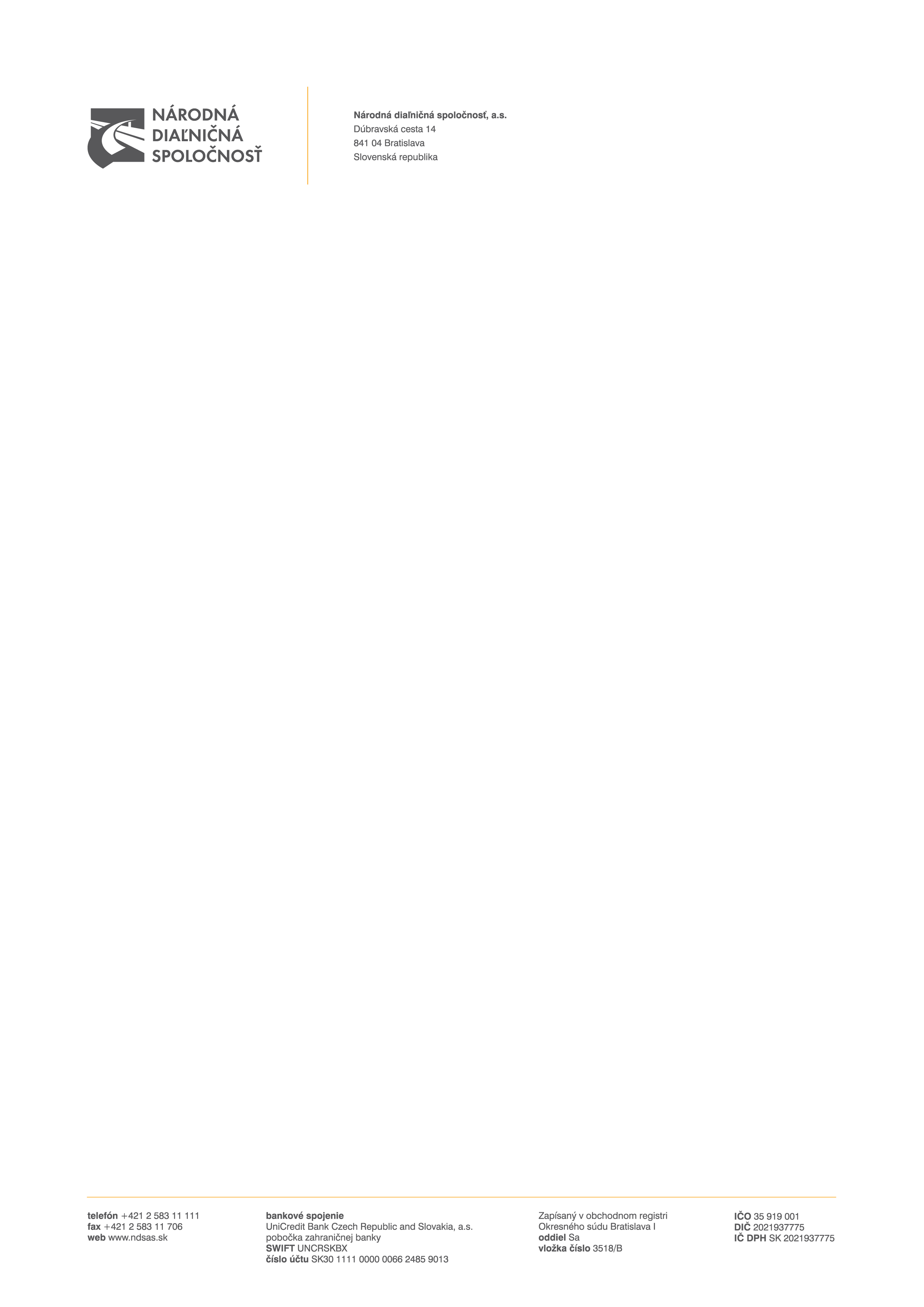 Aktualizované 24.10.2022 na základe Vysvetlenia informácií č. II(zmeny vyznačené červenou farbou)ZADÁVANIE NADLIMITNEJ ZÁKAZKY superreverznou VerejnOU súťažOUpodľa § 66 ods. 7 písm. b) zákona č. 343/2015 Z. z. o verejnom obstarávaní a o zmene a doplnení niektorých zákonov v znení neskorších predpisovSÚŤAŽNÉ  PODKLADYPredmet zákazky:"Vozidlá diaľničnej patroly"DRUH ZÁKAZKY: dodanie tovaru09/2022Obsah súťažných podkladovA.1 POKYNY PRE UCHÁDZAČOVČasť I.Všeobecné informácie1	Identifikácia verejného obstarávateľa2	Predmet zákazky3	Rozdelenie predmetu zákazky4	Variantné riešenie5	Miesto a termín dodania predmetu zákazky6	Zdroj finančných prostriedkov7	Typ zmluvy8	Lehota viazanosti ponukyČasť II.Komunikácia a vysvetľovanie9	Komunikácia medzi verejným obstarávateľom a záujemcami/uchádzačmi10	Vysvetlenie informácií 11	Obhliadka miesta dodania predmetu zákazkyČasť III.Príprava ponuky12	Forma a spôsob predkladania ponuky13	Jazyk ponuky14	Mena a ceny uvádzané v ponuke15	Zábezpeka16	Obsah ponuky17	Náklady na prípravu ponukyČasť IV.Predkladanie ponuky18	Predloženie ponuky19	Registrácia a autentifikácia uchádzača20	Lehota na predkladanie ponuky21	Doplnenie, zmena a odvolanie ponukyČasť V.Otváranie a vyhodnotenie ponúk22	Otváranie ponúk (on-line sprístupnenie)23	Preskúmanie ponúk24	Dôvernosť procesu verejného obstarávania25	Vyhodnocovanie ponúk26	Vyhodnotenie splnenia podmienok účasti uchádzačov 27	Oprava chýbČasť VI.Prijatie ponuky28	Informácie o výsledku vyhodnotenia ponúk29	Uzavretie Dohody30	Zrušenie verejného obstarávaniaA.2 Kritéria na hodnotenie ponúk a PRAVIDLÁ ich uplatneniaB.1 OPIS PREDMETU ZÁKAZKYB.2 SPÔSOB URČENIA CENYB.3 OBCHODNÉ PODMIENKY DODANIA PREDMETU ZÁKAZKYPRÍLOHY K SÚŤAŽNÝM PODKLADOMPríloha č. 1 k časti A.1 - Všeobecné informácie o uchádzačoviPríloha č. 2 k časti A.1 - Jednotný európsky dokumentPríloha č. 1 k časti A.2 - Návrh na plnenie kritériaPríloha č. 1 k časti B.2 a B.3 - Špecifikácia ceny						  		 (zároveň príloha č. 2 k Rámcovej dohode)Príloha č. 2 k časti B.3 - Zoznam subdodávateľov a podiel subdodávok  (zároveň príloha č. 3 k Rámcovej dohode)Príloha č. 3 k časti B.3 - Plná moc pre prihlásenie na Dopravnom inšpektoráte PZ SR(zároveň príloha č. 4 k Rámcovej dohode)Príloha č. 4 k časti B.3 - Plná moc pre zaevidovanie na Dopravnom úrade SR   (zároveň príloha č. 5 k Rámcovej dohode)A.1 POKYNY PRE UCHÁDZAČOVČasť I.Všeobecné informácieIdentifikácia verejného obstarávateľaNázov organizácie:								Národná diaľničná spoločnosť, a.s.Sídlo organizácie:									Dúbravská cesta 14, 841 04 BratislavaIČO:													35 919 001IČ DPH: 											SK 2021937775Bankové spojenie: 								UniCredit Bank Czech Republic and Slovakia, a.s., 														pobočka zahraničnej bankyIBAN:												SK30 1111 0000 0066 2485 9013BIC/SWIFT: 										UNCRSKBXInternetová adresa organizácie (URL): 		www.ndsas.skProfil verejného obstarávateľa:				www.uvo.gov.sk/profily/-/profil/pzakazky/9127Kontaktná osoba:								Mgr. Martin BeniačTelefón:											+421 2 5831 1036E-mail: 												martin.beniac@ndsas.skPredmet zákazky	Predmet zákazky je v súlade s § 3 ods. 2 zákona č. 343/2015 Z. z. o verejnom obstarávaní a o zmene a doplnení niektorých zákonov v znení neskorších predpisov (ďalej len „Zákon“ alebo „zákon o verejnom obstarávaní“) zákazka na dodanie tovaru s predmetom podrobne vymedzeným v týchto súťažných podkladoch (ďalej len „týchto SP“ alebo „SP").	Názov predmetu zákazky: „Vozidlá diaľničnej patroly“	Stručný opis predmetu zákazky:Predmetom zákazky sú dodávkové vozidlá s požadovanou vnútornou a vonkajšou výbavou s príslušenstvom ako kompletné vozidlá diaľničnej patroly. Podrobné vymedzenie predmetu zákazky tvorí časť B.1 Opis predmetu zákazky týchto SP.	Postup vo verejnom obstarávaní: verejná súťaž podľa § 66 ods. 7 písm. b) Zákona:„vyhodnotenie ponúk z hľadiska splnenia požiadaviek na predmet zákazky a vyhodnotenie splnenia podmienok účasti sa uskutoční po vyhodnotení ponúk na základe kritéria/í na vyhodnotenie ponúk“. V súlade s § 55 ods. 1 Zákona verejný obstarávateľ vyhodnotí splnenie požiadaviek na predmet zákazky a splnenie podmienok účasti u uchádzača, ktorý sa umiestnil na prvom mieste v poradí.	Číselný kód pre hlavný predmet a doplňujúce predmety z Hlavného slovníka Spoločného slovníka obstarávania, prípadne alfanumerický kód z Doplnkového slovníka Spoločného slovníka obstarávania (CPV/SSO):34114100-0 Núdzové/pohotovostné vozidlá	Predpokladaná hodnota zákazky: 2 100 000,00 eur bez dane z pridanej hodnoty (ďalej len „DPH“)Rozdelenie predmetu zákazky	Verejný obstarávateľ nepovoľuje rozdelenie predmetu zákazky na časti.Odôvodnenie nerozdelenia predmetu zákazky:Nerozdelenie predmetu zákazky vychádza najmä z dôvodu zabezpečenia požadovanej kvality a prevedenia uvedeného vozidla. Vozidlo spolu s príslušným vnútorným a vonkajším vybavením, polepom a iným príslušenstvom tvorí kompaktný celok. Obstaranie jednotlivých súčastí (napr. podvozok / LED svetelná rampa / vnútorné vybavenie / predný oranžový maják / zadná svetelná aleja / polep vozidla) od viacerých dodávateľov by bolo časovo náročnejšie a nehospodárne, preto sa verejný obstarávateľ rozhodol nerozdeľovať predmet zákazky na časti. Urýchli sa tým celý proces verejného obstarávania, znížia sa celkové náklady na samotné verejné obstaranie a zároveň sa zabezpečí transparentnosť a efektívnosť verejného obstarávania. Pri viacerých dodávateľoch by bola väčšia administratívna náročnosť pri uzatváraní viacerých zmluvných vzťahov. Taktiež nemožno opomenúť predpoklad flexibilnejšieho a pružnejšieho dodania predmetu zákazky.	Uchádzač predloží ponuku na celý predmet zákazky. Variantné riešenie	Uchádzačom sa neumožňuje predložiť variantné riešenie.	Ak súčasťou ponuky bude aj variantné riešenie, nebude takéto variantné riešenie zaradené do vyhodnotenia ponúk a bude sa naň hľadieť, akoby nebolo predložené.Miesto a termín dodania predmetu zákazkyMiesto dodania predmetu zákazky: Miestom dodania je predajné miesto (adresa predávajúceho) uvedené v objednávke, ak sa   strany rámcovej dohody nedohodnú inak.Predpokladaná dĺžka trvania dodania: 48 mesiacov odo dňa nadobudnutia účinnosti Rámcovej dohody.Miesta dodania sú uvedené v časti B.3 Obchodné podmienky dodania predmetu zákazky súťažných podkladov.Zdroj finančných prostriedkovPredmet zákazky bude financovaný z vlastných zdrojov verejného obstarávateľa.Verejný obstarávateľ neposkytuje zálohy ani preddavky na plnenie zmluvy. Typ zmluvyVýsledok postupu verejného obstarávania: uzavretie Rámcovej dohody podľa § 83 Zákona a § 409 a nasl. zákona č. 513/1991 Zb. Obchodného zákonníka v znení neskorších predpisov (ďalej len „Dohoda“).Vymedzenie zmluvných podmienok na dodanie predmetu zákazky tvoria časti B.1 Opis predmetu zákazky, B.2 Spôsob určenia ceny a B.3 Obchodné podmienky dodania predmetu zákazky, ktoré sú neoddeliteľnou súčasťou týchto SP.Lehota viazanosti ponukyUchádzač je viazaný svojou ponukou od uplynutia lehoty na predkladanie ponúk až do uplynutia lehoty viazanosti ponúk, ktorá je uvedená v Oznámení o vyhlásení verejného obstarávania (ďalej len „Oznámenie“) v bode IV.2.6) Minimálna lehota, počas ktorej sú ponuky uchádzačov viazané. 	V prípade, ak bude podaná námietka pri postupe verejného obstarávateľa a začaté konanie o námietkach pred uzavretím Dohody podľa § 170 Zákona, bude to mať podľa Zákona odkladný účinok na konanie verejného obstarávateľa, okrem námietok podľa § 170 ods. 3 písm. g) Zákona alebo ak bude začatá kontrola postupu verejného obstarávateľa pred uzavretím Dohody podľa Zákona a Úrad pre verejné obstarávanie (ďalej len „úrad“) vydá rozhodnutie o predbežnom opatrení, ktorým pozastaví konanie verejného obstarávateľa, lehoty verejnému obstarávateľovi v súlade s § 173 Zákona neplynú. Verejný obstarávateľ oznámi uchádzačom predĺženie lehoty viazanosti ponúk, ktorá nesmie byť dlhšia ako 12 mesiacov od uplynutia lehoty na predkladanie ponúk. 	Uchádzači sú svojou ponukou viazaní do uplynutia lehoty verejným obstarávateľom oznámenej, resp. primerane predĺženej lehoty viazanosti ponúk podľa bodu 8.2 časti A.1 Pokyny pre uchádzačov týchto SP.Časť II.Komunikácia a vysvetľovanieKomunikácia medzi verejným obstarávateľom a záujemcami/uchádzačmiKomunikácia medzi verejným obstarávateľom a záujemcami/uchádzačmi sa bude uskutočňovať v štátnom (slovenskom) jazyku a spôsobom, ktorý zabezpečí úplnosť a obsah týchto údajov uvedených v ponuke, podmienkach účasti a zaručí ochranu dôverných a osobných údajov uvedených v týchto dokumentoch.Komunikácia a výmena informácií medzi verejným obstarávateľom a záujemcami/uchádzačmi bude prebiehať písomne prostredníctvom elektronických prostriedkov podľa podmienok uvedených v § 20 Zákona.Verejný obstarávateľ bude na komunikáciu so záujemcami/uchádzačmi používať elektronický prostriedok, ktorým je komunikačné rozhranie systému JOSEPHINE (ďalej len „JOSEPHINE“). Tento spôsob komunikácie sa týka akejkoľvek komunikácie a podaní medzi verejným obstarávateľom a záujemcami/uchádzačmi.JOSEPHINE je na účely tohto verejného obstarávania softvér na elektronizáciu zadávania verejných zákaziek. JOSEPHINE je webová aplikácia na doméne https://josephine.proebiz.com.Na bezproblémové používanie systému JOSEPHINE je nutné používať jeden z podporovaných internetových prehliadačov:- Microsoft Edge, - Mozilla Firefox verzia 13.0 a vyššia alebo - Google Chrome.Pravidlá pre doručovanie – zásielka sa považuje za doručenú záujemcovi/uchádzačovi, ak jej adresát bude mať objektívnu možnosť oboznámiť sa s jej obsahom, tzn. akonáhle sa dostane zásielka do sféry jeho dispozície. Za okamih doručenia sa v systéme JOSEPHINE považuje okamih jej odoslania v systéme JOSEPHINE a to v súlade s funkcionalitou systému.Obsahom komunikácie prostredníctvom komunikačného rozhrania systému JOSEPHINE bude predkladanie ponúk, vysvetľovanie SP a požiadaviek uvedených v Oznámení, prípadné doplnenie SP, vysvetľovanie predložených ponúk, vysvetľovanie predložených dokladov, žiadosť o nápravu, námietky a akákoľvek ďalšia, výslovne neuvedená komunikácia v súvislosti s týmto verejným obstarávaním, s výnimkou prípadov, keď to výslovne vylučuje Zákon. Pokiaľ sa v SP vyskytujú požiadavky na predkladanie ponúk, vysvetľovanie SP a požiadaviek uvedených v Oznámení, prípadné doplnenie SP, vysvetľovanie predložených ponúk, vysvetľovanie predložených dokladov, žiadosť o nápravu, námietky alebo akúkoľvek inú komunikáciu medzi verejným obstarávateľom a záujemcami/uchádzačmi, má sa na mysli vždy použitie komunikácie prostredníctvom komunikačného rozhrania systému JOSEPHINE. V prípade, že verejný obstarávateľ rozhodne aj o možnosti iného spôsobu komunikácie než prostredníctvom komunikačného rozhrania JOSEPHINE, tak v SP takúto skutočnosť zreteľne uvedie. Táto komunikácia sa týka i prípadov, kedy sa ponuka javí ako mimoriadne nízka ponuka. V takomto prípade komisia prostredníctvom komunikačného rozhrania systému JOSEPHINE požiada uchádzača o vysvetlenie, týkajúce sa predloženej ponuky a uchádzač musí doručiť prostredníctvom komunikačného rozhrania systému JOSEPHINE písomné odôvodnenie mimoriadne nízkej ponuky. Ak bude uchádzač alebo ponuka uchádzača z verejného obstarávania vylúčená, uchádzačovi bude prostredníctvom komunikačného rozhrania systému JOSEPHINE oznámené vylúčenie s uvedením dôvodu a lehoty, v ktorej môže byť doručená námietka. Úspešnému uchádzačovi bude prostredníctvom komunikačného rozhrania systému JOSEPHINE zaslané oznámenie, že sa jeho ponuka prijíma. Akákoľvek komunikácia verejného obstarávateľa či záujemcu/uchádzača s treťou osobou (treťou osobou sa rozumie subjekt odlišný od záujemcu/uchádzača) v súvislosti s týmto verejným obstarávaním bude prebiehať spôsobom, ktorý stanoví Zákon a bude realizovaná mimo komunikačné rozhranie systému JOSEPHINE.Ak je odosielateľom zásielky verejný obstarávateľ, tak záujemcovi/uchádzačovi bude na ním určený kontaktný e-mail/e-maily bezodkladne odoslaná informácia o tom, že k predmetnej zákazke existuje nová zásielka/správa. Záujemca/uchádzač sa prihlási do systému a v komunikačnom rozhraní zákazky bude mať zobrazený obsah komunikácie – zásielky, správy. Záujemca/uchádzač si môže v komunikačnom rozhraní zobraziť celú históriu o svojej komunikácii s verejným obstarávateľom. Ak je odosielateľom zásielky záujemca/uchádzač, tak po prihlásení do systému JOSEPHINE môže predmetnému obstarávaniu prostredníctvom komunikačného rozhrania odosielať správy a potrebné prílohy verejnému obstarávateľovi. Takáto zásielka sa považuje za doručenú verejnému obstarávateľovi okamihom jej odoslania v systéme JOSEPHINE v súlade s funkcionalitou systému. Verejný obstarávateľ odporúča záujemcom/uchádzačom, ktorí si vyhľadali obstarávanie prostredníctvom webovej stránky verejného obstarávateľa, resp. v systéme JOSEPHINE (https://josephine.proebiz.com), a zároveň ktorí chcú byť informovaní o prípadných aktualizáciách týkajúcich sa konkrétneho obstarávania prostredníctvom notifikačných e-mailov, aby v danom obstarávaní zaklikli tlačidlo „ZAUJÍMA MA TO“ (v pravej hornej časti obrazovky). Záujemci/uchádzači, ktorí odporúčanie nebudú akceptovať, sa vystavujú riziku, že im obsah informácií k predmetnej zákazke nebude doručený.Verejný obstarávateľ umožňuje neobmedzený a priamy prístup elektronickými prostriedkami 
k SP a k prípadným všetkým doplňujúcim podkladom. SP a prípadné vysvetlenie alebo doplnenie SP alebo vysvetlenie požiadaviek uvedených v Oznámení, podmienok účasti vo verejnom obstarávaní, informatívneho dokumentu alebo inej sprievodnej dokumentácie budú verejným obstarávateľom zverejnené ako elektronické dokumenty v profile verejného obstarávateľa https://www.uvo.gov.sk/profily/-/profil/pzakazky/9127 (ďalej len „profil“) a zároveň v systéme JOSEPHINE.Vysvetlenie informácií 	V prípade nejasností alebo potreby vysvetlenia informácií potrebných na vypracovanie ponuky a na preukázanie splnenia podmienok účasti poskytnutých verejným obstarávateľom v lehote na predkladanie ponúk, môže ktorýkoľvek zo záujemcov požiadať o vysvetlenie informácií k predmetnej zákazke prostredníctvom komunikačného rozhrania systému JOSEPHINE.Prípadnú žiadosť o vysvetlenie informácií potrebných na vypracovanie ponuky a na preukázanie splnenia podmienok účasti verejný obstarávateľ odporúča záujemcom doručiť prostredníctvom komunikačného rozhrania systému JOSEPHINE „dostatočne vopred“. Verejný obstarávateľ bezodkladne poskytne vysvetlenie informácií potrebných na vypracovanie ponuky a na preukázanie splnenia podmienok účasti všetkým záujemcom, ktorí sú mu známi v tejto zákazke, najneskôr však šesť (6) dní pred uplynutím lehoty na predkladanie ponúk za predpokladu, že o vysvetlenie záujemca požiada dostatočne vopred. Verejný obstarávateľ primerane predĺži lehotu na predkladanie ponúk, ak vysvetlenie informácií potrebných na vypracovanie ponuky a na preukázanie splnenia podmienok účasti nie je poskytnuté v lehote podľa bodu 10.3 časti A.1 Pokyny pre uchádzačov týchto SP, aj napriek tomu, že bolo vyžiadané dostatočne vopred alebo ak v dokumentoch potrebných na vypracovanie ponuky alebo na preukázanie splnenia podmienok účasti vykoná podstatnú zmenu. Ak si vysvetlenie informácií potrebných na vypracovanie ponuky alebo na preukázanie splnenia podmienok účasti záujemca nevyžiada dostatočne vopred alebo jeho význam je z hľadiska prípravy ponuky nepodstatný, verejný obstarávateľ nie je povinný predĺžiť lehotu na predkladanie ponúk.Obhliadka miesta dodania predmetu zákazkyObhliadka miesta dodania predmetu zákazky nie je potrebná.Časť III.Príprava ponukyForma a spôsob predkladania ponukyUchádzač ponuku predkladá elektronicky v zmysle § 49 ods. 1 písm. a) Zákona vložením do systému JOSEPHINE umiestnenom na webovej adrese https://josephine.proebiz.com/ za podmienok:Elektronická ponuka sa vloží vyplnením ponukového formulára a vložením požadovaných dokladov a dokumentov v systéme JOSEPHINE umiestnenom na webovej adrese https://josephine.proebiz.com/.V predloženej ponuke prostredníctvom systému JOSEPHINE musia byť pripojené požadované doklady (odporúčaný formát je „PDF“) tak, ako je uvedené v týchto SP.Ak ponuka obsahuje dôverné informácie, uchádzač ich v ponuke viditeľne označí. Uchádzačom navrhovaná cena za dodanie požadovaného predmetu zákazky bude uvedená v ponuke uchádzača spôsobom uvedeným v časti B.2 Spôsob určenia ceny týchto SP.Po úspešnom nahraní ponuky do systému JOSEPHINE je uchádzačovi odoslaný notifikačný informatívny e-mail (a to na emailovú adresu užívateľa uchádzača, ktorý ponuku nahral). Dokumenty tvoriace ponuku, môže uchádzač predložiť ako originály v elektronickej podobe s kvalifikovaným elektronickým podpisom alebo ako zaručene konvertované listiny v zmysle ustanovenia § 35 a nasl. zákona č. 305/2013 Z.z. o elektronickej podobe výkonu pôsobnosti orgánov verejnej moci a o zmene a doplnení niektorých zákonov (zákon o e-Governmente) v znení neskorších predpisov, alebo len ako skeny originálov alebo úradne osvedčených fotokópií týchto dokumentov.Pri predkladaní bankovej záruky a poistenia záruky uchádzač postupuje podľa bodov 15.4.2 a 15.4.3 časti A.1 Pokyny pre uchádzačov týchto SP.Znenie obchodných podmienok, ktoré sú súčasťou týchto SP v časti B.3 Obchodné podmienky dodania predmetu zákazky nemožno meniť, ani uvádzať výhrady, ktoré by odporovali týmto SP.Jazyk ponukyPonuky a ďalšie doklady a dokumenty vo verejnom obstarávaní sa predkladajú v štátnom jazyku Slovenskej republiky. Ak je doklad alebo dokument vyhotovený v cudzom jazyku, predkladá sa spolu s jeho úradným prekladom do štátneho jazyka Slovenskej republiky; to neplatí pre ponuky, doklady a dokumenty vyhotovené v českom jazyku. Ak sa zistí rozdiel v ich obsahu, rozhodujúci je úradný preklad do štátneho jazyka Slovenskej republiky.Ak ponuku predkladá uchádzač so sídlom mimo územia Slovenskej republiky a doklad alebo dokument je vyhotovený v cudzom jazyku, predkladá sa takýto dokument spolu s jeho úradným prekladom do štátneho jazyka Slovenskej republiky, to neplatí pre ponuky, návrhy, doklady a dokumenty vyhotovené v českom jazyku. Ak sa zistí rozdiel v ich obsahu, rozhodujúci je úradný preklad v štátnom jazyku Slovenskej republiky.Mena a ceny uvádzané v ponukeUchádzačom navrhovaná zmluvná cena za dodanie požadovaného predmetu zákazky, uvedená v ponuke uchádzača, bude vyjadrená v eurách (€, alebo EUR).Cena za dodanie predmetu zákazky musí byť stanovená podľa zákona Národnej rady Slovenskej republiky č. 18/1996 Z. z. o cenách v znení neskorších predpisov (ďalej len „zákon o cenách“), vyhlášky Ministerstva financií Slovenskej republiky č. 87/1996 Z. z., ktorou sa vykonáva zákon o cenách.Ak je uchádzač platiteľom DPH, navrhovanú zmluvnú cenu uvedie v zložení:navrhovaná zmluvná cena bez DPHsadzba DPH a výška DPHnavrhovaná zmluvná cena vrátane DPHAk uchádzač nie je platiteľom DPH, uvedie navrhovanú zmluvnú cenu celkom. Skutočnosť či je alebo nie je platiteľom DPH, upozorní/uvedie v ponuke v príslušnom Návrhu na plnenie kritéria (Príloha č. 1 k časti A.2 Kritériá na hodnotenie ponúk a pravidlá ich uplatnenia týchto SP).ZábezpekaVerejný obstarávateľ vyžaduje, aby uchádzač zabezpečil viazanosť svojej ponuky zábezpekou. Zábezpeka je poskytnutie bankovej záruky, poistenie záruky alebo zloženie finančných prostriedkov na účet verejného obstarávateľa v banke alebo v pobočke zahraničnej banky.Zábezpeka je stanovená vo výške 100 000,00 EUR (slovom: stotisíc EUR)Spôsoby zloženia zábezpeky:zložením finančných prostriedkov na bankový účet verejného obstarávateľa v banke alebo v pobočke zahraničnej banky (ďalej len „banka“), aleboposkytnutím bankovej záruky za uchádzača, aleboposkytnutím poistenia záruky za uchádzačaSpôsob zloženia zábezpeky si vyberie uchádzač podľa nižšie uvedených podmienok zloženia.Podmienky zloženia zábezpekyZloženie finančných prostriedkov na bankový účet verejného obstarávateľaFinančné prostriedky vo výške podľa bodu 15.2 časti A.1 Pokyny pre uchádzačov týchto SP musia byť zložené na účet verejného obstarávateľa určený pre zábezpeky vedenom v banke Všeobecná úverová banka, a.s., na číslo účtu:IBAN:						SK71 0200 0000 0019 7794 5651SWIFT (BIC) kód:			SUBASKBX
Variabilný symbol:		192210302Finančné prostriedky musia byť pripísané na účet verejného obstarávateľa najneskôr v lehote na predkladanie ponúk podľa bodu 20.1 časti A.1 Pokyny pre uchádzačov týchto SP. Doba platnosti zábezpeky formou zloženia finančných prostriedkov na účet verejného obstarávateľa trvá až do uplynutia lehoty viazanosti ponúk.Ak finančné prostriedky nebudú zložené na účte verejného obstarávateľa podľa bodov 15.4.1.1 a 15.4.1.2, bude ponuka uchádzača z verejnej súťaže vylúčená. Verejný obstarávateľ odporúča, aby uchádzač doložil k svojej ponuke výpis z bankového účtu o vklade požadovanej čiastky na daný účet verejného obstarávateľa.Poskytnutie bankovej záruky za uchádzačaV prípade, že uchádzač použije možnosť poskytnutia bankovej záruky podľa bodu 15.3.2 časti A.1 Pokyny pre uchádzačov týchto SP je povinný predložiť v ponuke predloženej prostredníctvom systému JOSEPHINE kópiu (sken originálu) bankovej záruky.Originál bankovej záruky vystavený bankou musí uchádzač doručiť verejnému obstarávateľovi v uzatvorenej obálke v lehote na predkladanie ponúk osobne alebo poštou na adresu verejného obstarávateľa:Národná diaľničná spoločnosť, a.s.Dúbravská cesta 14841 04 Bratislava.Kontaktné miesto: prízemie - podateľňa v čase: pondelok až piatok 8:00 –15:00 hod.Obálku s originálom bankovej záruky uchádzač označí „Verejná súťaž – neotvárať“ a doplní heslom: „Banková záruka – Vozidlá diaľničnej patroly“Ak záručná listina nebude súčasťou ponuky podľa bodu 15.4.2.1, bude ponuka uchádzača z verejnej súťaže vylúčená.V záručnej listine musí banka písomne vyhlásiť, že uspokojí verejného obstarávateľa (veriteľa) za uchádzača do výšky finančných prostriedkov, ktoré veriteľ požaduje ako zábezpeku viazanosti ponuky uchádzača.Verejný obstarávateľ akceptuje predloženie bankovej záruky v podobeelektronického dokumentu, ktorý bude podpísaný kvalifikovaným elektronickým podpisom banky, resp. osobou/osobami oprávnenou/-ými za banku takýto dokument podpisovať.Poskytnutie poistenia záruky za uchádzačaV prípade, že uchádzač použije možnosť poskytnutia poistenia záruky podľa bodu 15.3.3 časti A.1 Pokyny pre uchádzačov týchto SP, je povinný predložiť v ponuke predloženej prostredníctvom systému JOSEPHINE kópiu (sken originálu) poistenia záruky.Originál poistenia záruky musí uchádzač doručiť verejnému obstarávateľovi v uzatvorenej obálke v lehote na predkladanie ponúk osobne alebo poštou na adresu verejného obstarávateľa podľa bodu 15.4.2.1.1.Obálku s originálom poistenia záruky uchádzač označí „Verejná súťaž – neotvárať“ a doplní heslom: „Poistenie záruky – Vozidlá diaľničnej patroly“.Ak poistná listina nebude súčasťou ponuky podľa bodu 15.4.3.1, bude   ponuka uchádzača z verejnej súťaže vylúčená.V poistnej listine musí poisťovateľ písomne vyhlásiť, že uspokojí verejného obstarávateľa (veriteľa) za uchádzača do výšky finančných prostriedkov, ktoré veriteľ požaduje ako zábezpeku viazanosti ponuky uchádzača.Verejný obstarávateľ akceptuje predloženie poistenia záruky v podobe elektronického dokumentu, ktorý bude podpísaný kvalifikovaným elektronickým podpisom poisťovateľa, resp. osobou/osobami oprávnenou/-ými za poisťovateľa takýto dokument podpisovať.Podmienky uvoľnenia alebo vrátenia zábezpeky:Verejný obstarávateľ uvoľní alebo vráti uchádzačovi zábezpeku do (7) siedmich dní odo dňa:uplynutia lehoty viazanosti ponúk,márneho uplynutia lehoty na doručenie námietky, ak ho verejný obstarávateľ vylúčil z verejného obstarávania, alebo ak verejný obstarávateľ zruší použitý postup zadávania zákazky, alebouzavretia Dohody.Zábezpeka prepadne v prospech verejného obstarávateľa, ak uchádzač v lehote viazanosti ponúk odstúpi od svojej ponuky alebo ak neposkytne súčinnosť alebo odmietne uzavrieť Dohodu podľa § 56 ods. 8 až 12 Zákona.Odstúpenie od svojej ponuky uchádzač bezodkladne oznámi prostredníctvom určeného spôsobu komunikácie verejnému obstarávateľovi.V prípade predĺženia lehoty viazanosti ponúk uchádzačov, verejný obstarávateľ oznámi uchádzačom cez systém JOSEPHINE novú lehotu viazanosti ponúk.Zábezpeka vo forme finančných prostriedkov zložených na bankový účet verejného obstarávateľa v prípade predĺženia lehoty viazanosti ponúk naďalej zabezpečuje viazanosť ponuky až do uplynutia predĺženej lehoty viazanosti ponúk,Platnosť zábezpeky vo forme bankovej záruky alebo poistenia záruky v prípade predĺženia lehoty viazanosti ponúk je uchádzač povinný predĺžiť a doručiť originál bankovej záruky alebo poistenia záruky, prípadne ich dodatok. Uchádzač môže nahradiť bankovú záruku alebo poistenie záruky zložením finančných prostriedkov na bankový účet verejného obstarávateľa v požadovanej výške v tejto lehote.V prípade predĺženia lehoty viazanosti ponúk bude verejný obstarávateľ postupovať v zmysle § 46 ods. 2 Zákona.Obsah ponukyPonuka predložená uchádzačom elektronicky prostredníctvom systému JOSEPHINE musí obsahovať doklady v nasledovnom poradí:Titulný list ponuky s označením, z ktorého jednoznačne vyplýva, že ide o ponuku na predmet zákazky podľa týchto SP.Obsah ponuky (index – položkový zoznam) s odkazom na očíslované strany.Vyplnený formulár „Všeobecné informácie o uchádzačovi“ (Príloha č. 1 k časti A.1 Pokyny pre uchádzačov týchto SP). V prípade, ak je uchádzačom skupina dodávateľov, vyplní a predloží tento formulár každý jej člen.V prípade skupiny dodávateľov vystavenú plnú moc pre jedného z členov skupiny, ktorý bude oprávnený prijímať pokyny za všetkých a konať v mene všetkých ostatných členov skupiny, podpísanú všetkými členmi skupiny alebo osobou/osobami oprávnenými konať v danej veci za každého člena skupiny.Vyplnenú Prílohu č. 1 Návrh na plnenie kritéria k časti A.2 Kritériá na hodnotenie ponúk a pravidlá ich uplatnenia týchto SP - v elektronickej forme so zabudovanou matematikou vo formáte Microsoft Excel ٭.xls/*.xlsx, zároveň aj ako sken podpísaný uchádzačom, a to jeho štatutárnym orgánom alebo členom štatutárneho orgánu alebo iným zástupcom uchádzača, ktorý je oprávnený konať v mene uchádzača v záväzkových vzťahoch.Vyplnenú Prílohu č. 1 Špecifikácia ceny k časti B.2 Spôsob určenia ceny týchto SP - v elektronickej forme so zabudovanou matematikou vo formáte Microsoft Excel ٭.xls/*.xlsx.Doklady preukazujúce splnenie podmienok účasti týkajúce sa osobného postavenia a technickej spôsobilosti alebo odbornej spôsobilosti, uvedených v Oznámení, prostredníctvom ktorých uchádzač preukazuje splnenie podmienok účasti vo verejnom obstarávaní požadované v Oznámení. Uchádzač môže doklady na preukázanie splnenia podmienok účasti predbežne nahradiť:Jednotným európskym dokumentom (ďalej len „JED“)JED tvorí Prílohu č. 2 k časti A.1 Pokyny pre uchádzačov týchto SP. Uchádzač vyplní časti I. až III. JED-u, zároveň mu je umožnené vyplniť len oddiel α: GLOBÁLNY ÚDAJ PRE VŠETKY PODMIENKY ÚČASTI časti IV JED-u bez toho, aby musel vyplniť iné oddiely časti IV JED-u.Ak uchádzač preukazuje finančné a ekonomické postavenie alebo technickú spôsobilosť alebo odbornú spôsobilosť prostredníctvom inej osoby, uchádzač je povinný predložiť JED aj pre túto osobu.V prípade, ak ponuku predkladá skupina dodávateľov, je potrebné predložiť JED pre každého člena skupiny osobitne.Ak sú požadované doklady pre verejného obstarávateľa priamo a bezodplatne prístupné v elektronických databázach, uchádzač v JED-e uvedie aj informácie potrebné na prístup do týchto elektronických databáz najmä internetovú adresu elektronickej databázy, akékoľvek identifikačné údaje a súhlasy potrebné na prístup do tejto databázy.Doklad o zložení zábezpeky podľa bodu časti 15 A.1 Pokyny pre uchádzačov týchto SP. V prípade, že uchádzač použije možnosť poskytnutia bankovej záruky podľa bodu 15.3.2 alebo poistenia záruky podľa bodu 15.3.3 časti A.1 Pokyny pre uchádzačov týchto SP je povinný predložiť v ponuke predloženej prostredníctvom systému JOSEPHINE kópiu bankovej záruky alebo poistenia záruky. Originál bankovej záruky vystavený bankou alebo poistenia záruky musí uchádzač doručiť verejnému obstarávateľovi v lehote na predkladanie ponúk podľa bodu 15.4.2.1.1 časti A.1 Pokyny pre uchádzačov týchto SP.Návrh Dohody s vyplnenými cenami (ak sú v Dohode požadované) vrátane požadovaných príloh k Dohode s časťou znenia obchodných podmienok dodania predmetu zákazky podľa časti B.3 Obchodné podmienky dodania predmetu zákazky a podľa časti B.1 Opis predmetu zákazky týchto SP. Návrh Dohody musí byť podpísaný uchádzačom, jeho štatutárnym orgánom alebo členom štatutárneho orgánu alebo iným zástupcom uchádzača, ktorý je oprávnený konať v mene uchádzača v záväzkových vzťahoch.V prípade, ak ponuku predkladá skupina dodávateľov, návrh Dohody musí byť podpísaný všetkými členmi skupiny alebo osobou/osobami oprávnenými konať v danej veci za každého člena skupiny. Zároveň v súlade s bodom 18.3.1 časti A.1 Pokyny pre uchádzačov týchto SP, v ponuke skupiny dodávateľov musí byť uvedený záväzok, že táto skupina dodávateľov v prípade prijatia jej ponuky verejným obstarávateľom za účelom riadneho plnenia Dohody vytvorí niektorú z právnych foriem uvedených v bode 18.4 časti A.1 Pokyny pre uchádzačov týchto SP, pričom sa odporúča, aby obsahom jej ponuky bola aspoň zmluva o budúcej zmluve o vytvorení príslušnej právnej formy.Náklady na prípravu ponukyVšetky náklady a výdavky spojené s prípravou a predložením ponuky znáša uchádzač bez finančného nároku voči verejnému obstarávateľovi, bez ohľadu na výsledok verejného obstarávania. Ponuky predložené elektronicky v lehote na predkladanie ponúk sa počas plynutia lehoty viazanosti ponúk a po uplynutí lehoty viazanosti ponúk, resp. predĺženej lehoty viazanosti uchádzačom nevracajú. Zostávajú uložené v predmetnej zákazke vytvorenej v systéme JOSEPHINE ako súčasť dokumentácie vyhláseného verejného obstarávania.Časť IV.Predkladanie ponukyPredloženie ponukyUchádzač predloží svoju ponuku v elektronickej podobe do systému JOSEPHINE, umiestnenom na webovej adrese: https://josephine.proebiz.com podľa bodu 12 časti A.1 týchto SP. Doručenie ponuky je zaznamenávané s presnosťou na sekundy. Systém JOSEPHINE považuje za čas vloženia ponuky okamih uloženia posledného súboru (dát) – nie čas začatia nahrávania ponuky, preto je potrebné predložiť ponuku (začať s nahrávaním) v dostatočnom časovom predstihu najmä s ohľadom na veľkosť ukladaných dát.Uchádzač môže predložiť len jednu ponuku. Ak uchádzač v lehote na predkladanie ponúk predloží viac ponúk, verejný obstarávateľ bude prihliadať len na ponuku, ktorá bola predložená ako posledná a na ostatné ponuky bude hľadieť ako na ponuky, ktoré boli predložené po lehote na predkladanie ponúk. Uchádzač nemôže byť v tom istom postupe zadávania zákazky členom skupiny dodávateľov, ktorá predkladá ponuku. Verejný obstarávateľ vylúči uchádzača, ktorý je súčasne členom skupiny dodávateľov.Ak sa tejto zákazky zúčastní skupina dodávateľov:v jej ponuke musí byť uvedený záväzok, že táto skupina dodávateľov v prípade prijatia jej ponuky verejným obstarávateľom za účelom riadneho plnenia Dohody vytvorí niektorú z právnych foriem uvedených v bode 18.4 časti A.1 Pokyny pre uchádzačov týchto SP, pričom sa odporúča, aby obsahom jej ponuky bola aspoň zmluva o budúcej zmluve o vytvorení príslušnej právnej formy;ponuka musí byť podpísaná všetkými členmi skupiny dodávateľov spôsobom, ktorý ich právne zaväzuje.Za účelom riadneho plnenia Dohody skupina dodávateľov vytvorí v prípade prijatia jej ponuky zoskupenie bez právnej subjektivity napr. združenie bez právnej subjektivity podľa § 829 Občianskeho zákonníka alebo niektorú z obchodných spoločností podľa Obchodného zákonníka alebo inú právnu formu vhodnú na riadne plnenie Dohody.Ak skupina dodávateľov vytvorí v súlade s predchádzajúcim bodom niektorú z právnych foriem tam uvedených, pred uzatvorením Dohody bude povinná preukázať, že táto právna forma má spôsobilosť mať práva a povinnosti a spôsobilosť na právne úkony, ak príslušná právna forma môže byť nositeľom takejto spôsobilosti. Úspešný uchádzač preukazuje vyššie uvedené skutočnosti napr. v prípade zoskupenia bez právnej subjektivity uzatvorením zmluvy o vytvorení zoskupenia bez právnej subjektivity (napr. zmluvy o združení podľa § 829 Občianskeho zákonníka), v prípade obchodných spoločností podľa Obchodného zákonníka výpisom z Obchodného registra atď.V prípade zoskupenia bez právnej subjektivity zmluva o vytvorení tohto zoskupenia musí obsahovať:plnú moc jedného z účastníkov zoskupenia, ktorý bude mať postavenie hlavného účastníka zoskupenia, udelenú ostatnými účastníkmi zoskupenia na všetky právne úkony, ktoré sa budú uskutočňovať v mene všetkých účastníkov zoskupenia v súvislosti s predložením ponuky, pričom táto plná moc musí byť neoddeliteľnou súčasťou tejto zmluvy;percentuálny podiel na zákazke, ktorý uskutočnia jednotliví účastníci zoskupenia, a uvedenie druhu podielu podľa konkrétnej činnosti, prehlásenie, že účastníci zoskupenia ručia spoločne a nerozdielne za záväzky voči verejnému obstarávateľovi, vzniknuté v súvislosti s plnením Dohody.Registrácia a autentifikácia uchádzačaUchádzač má možnosť sa registrovať do systému JOSEPHINE pomocou hesla alebo aj pomocou občianskeho preukazu s elektronickým čipom a bezpečnostným osobnostným kódom (eID).Predkladanie ponúk je umožnené iba autentifikovaným uchádzačom. Autentifikáciu je možné vykonať týmito spôsobmi:v systéme JOSEPHINE registráciou a prihlásením pomocou občianskeho preukazu s elektronickým čipom a bezpečnostným osobnostným kódom (eID). V systéme je autentifikovaná spoločnosť, ktorú pomocou eID registruje štatutár danej spoločnosti. Autentifikáciu vykonáva poskytovateľ systému JOSEPHINE a to v pracovných dňoch v čase 8.00 – 16.00 hod. O dokončení autentifikácie je uchádzač informovaný e-mailom;nahraním kvalifikovaného elektronického podpisu (napríklad podpisu eID) štatutára danej spoločnosti na kartu užívateľa po registrácii a prihlásení do systému JOSEPHINE. Autentifikáciu vykoná poskytovateľ systému JOSEPHINE a to v pracovných dňoch v čase    8.00 – 16.00 hod. O dokončení autentifikácie je uchádzač informovaný e-mailom;vložením dokumentu preukazujúceho osobu štatutára na kartu užívateľa po registrácii, ktorý je podpísaný elektronickým podpisom štatutára, alebo prešiel zaručenou konverziou. Autentifikáciu vykoná poskytovateľ systému JOSEPHINE a to v pracovných dňoch v čase    8.00 – 16.00 hod. O dokončení autentifikácie je uchádzač informovaný e-mailom;vložením plnej moci na kartu užívateľa po registrácii, ktorá je podpísaná elektronickým podpisom štatutára aj splnomocnenou osobou, alebo prešla zaručenou konverziou. Autentifikáciu vykoná poskytovateľ systému JOSEPHINE a to v pracovných dňoch v čase    8.00 – 16.00 hod. O dokončení autentifikácie je uchádzač informovaný e-mailom;počkaním na autorizačný kód, ktorý bude poslaný na adresu sídla firmy do rúk štatutára uchádzača v listovej podobe formou doporučenej pošty. Lehota na tento úkon sú obvykle 4 (štyri) pracovné dni (v rámci Európskej únie) a je potrebné s touto lehotou počítať pri vkladaní ponuky. O odoslaní listovej zásielky je uchádzač informovaný e-mailom.Autentifikovaný uchádzač si po prihlásení do systému JOSEPHINE v prehľade - zozname obstarávaní vyberie predmetné obstarávanie a vloží svoju ponuku do určeného formulára na príjem ponúk, ktorý nájde v záložke „Ponuky a žiadosti“.Uchádzač svoju ponuku identifikuje uvedením obchodného mena alebo názvu, sídla, miesta podnikania alebo obvyklého pobytu uchádzača a heslom súťaže „Vozidlá diaľničnej patroly“.Lehota na predkladanie ponukyLehota na predkladanie ponúk je uvedená v Oznámení v bode IV.2.2) Lehota na predkladanie ponúk.Ponuka uchádzača predložená po uplynutí lehoty na predkladanie ponúk sa nesprístupní.Doplnenie, zmena a odvolanie ponukyUchádzač môže predloženú ponuku dodatočne doplniť, zmeniť alebo odvolať do uplynutia lehoty na predkladanie ponúk. Doplnenie, zmenu alebo odvolanie ponuky je možné vykonať späť vzatím pôvodnej ponuky. Uchádzač pri odvolaní ponuky postupuje obdobne ako pri vložení prvotnej ponuky (kliknutím na tlačidlo „Stiahnuť ponuku“ a predložením novej ponuky).Uchádzači sú svojou ponukou viazaní do uplynutia lehoty oznámenej verejným obstarávateľom, resp. predĺženej lehoty viazanosti ponúk podľa rozhodnutia verejného obstarávateľa. Prípadné predĺženie lehoty bude uchádzačom dostatočne vopred oznámené formou elektronickej komunikácie v systéme JOSEPHINE.Časť V.Otváranie a vyhodnotenie ponúkOtváranie ponúk (on-line sprístupnenie)Dátum a hodina otvárania ponúk je uvedená v Oznámení v bode IV.2.7); Podmienky na otváranie ponúk.Otváranie ponúk sa uskutoční elektronicky, a to on-line sprístupnením ponúk v systéme JOSEPHINE.Verejný obstarávateľ umožní účasť na otváraní ponúk všetkým uchádzačom, ktorí predložili ponuku v lehote na predkladanie ponúk, pričom umožnením účasti na otváraní ponúk sa rozumie ich sprístupnenie prostredníctvom príslušnej funkcionality v systéme JOSEPHINE všetkým uchádzačom, ktorí predložili ponuku spôsobom podľa bodu 18 týchto SP.Verejný obstarávateľ najneskôr do piatich pracovných dní odo dňa otvárania ponúk pošle prostredníctvom elektronickej komunikácie v systéme JOSEPHINE všetkým uchádzačom, ktorí predložili ponuky v lehote na predkladanie ponúk zápisnicu z otvárania ponúk, ktorá obsahuje údaje podľa § 52 ods. 2 Zákona.Preskúmanie ponúkVerejný obstarávateľ zriadi v súlade s § 51 Zákona za účelom preskúmania a vyhodnotenia ponúk najmenej trojčlennú komisiu.Preskúmanie a vyhodnocovanie ponúk komisiou je neverejné.Komisia v úvode svojej činnosti posúdi zloženie zábezpeky – ak bola požadovaná. Verejný obstarávateľ vylúči ponuku, ak uchádzač nezložil zábezpeku podľa určených podmienok. Do procesu vyhodnocovania ponúk budú zaradené tie ponuky, ktoré:boli doručené elektronicky prostredníctvom systému JOSEPHINE v lehote predkladania ponúk,obsahujú náležitosti uvedené v bode 16 časti A.1 Pokyny pre uchádzačov týchto SP,zodpovedajú požiadavkám a podmienkam uvedeným v Oznámení a v týchto SP.Platnou ponukou je ponuka, ktorá zároveň neobsahuje žiadne obmedzenia alebo výhrady, ktoré sú v rozpore s požiadavkami a podmienkami uvedenými verejným obstarávateľom v Oznámení a v týchto SP.Ponuka uchádzača, ktorá nebude spĺňať stanovené požiadavky bude z verejnej súťaže vylúčená. Uchádzačovi bude oznámené vylúčenie jeho ponuky s uvedením dôvodu vylúčenia a lehoty, v ktorej môže byť doručená námietka podľa § 170 ods. 4 písm. d) Zákona.Dôvernosť procesu verejného obstarávaniaČlenovia komisie, ktorí vyhodnocujú ponuky sú povinní zachovávať mlčanlivosť a nesmú poskytovať počas vyhodnocovania ponúk informácie o obsahu ponúk. Na členov komisie, ktorí vyhodnocujú ponuky, sa vzťahujú ustanovenia podľa § 22 Zákona.Verejný obstarávateľ je povinný zachovávať mlčanlivosť o informáciách označených ako dôverné, ktoré mu uchádzač alebo záujemca poskytol; na tento účel uchádzač alebo záujemca označí, ktoré skutočnosti považuje za dôverné. Za dôverné informácie je na účely Zákona možné označiť výhradne obchodné tajomstvo, technické riešenia a predlohy, návody, výkresy, projektové dokumentácie, modely, spôsob výpočtu jednotkových cien a ak sa neuvádzajú jednotkové ceny, ale len cena, tak aj spôsob výpočtu ceny a vzory. Týmto ustanovením nie sú dotknuté ustanovenia Zákona a ani ustanovenia, ukladajúce prevádzkovateľovi elektronického prostriedku, prostredníctvom ktorého sa verejné obstarávanie realizuje, sprístupniť dokumenty a informácie týkajúce sa verejného obstarávania a tiež povinnosti zverejňovania zmlúv podľa osobitného predpisu.Vyhodnocovanie ponúkKomisia vyhodnotí predložené ponuky podľa § 53 Zákona s použitím ustanovenia § 66 ods. 7 písm. b) Zákona: „vyhodnotenie ponúk z hľadiska splnenia požiadaviek na predmet zákazky a vyhodnotenie splnenia podmienok účasti sa uskutoční po vyhodnotení ponúk na základe kritéria/í na vyhodnotenie ponúk“. V súlade s § 55 ods. 1 Zákona verejný obstarávateľ vyhodnotí splnenie požiadaviek na predmet zákazky u uchádzača, ktorý sa umiestnil na prvom mieste v poradí.	Vyhodnotenie splnenia podmienok účasti uchádzačovKomisia vyhodnotí splnenie podmienok účasti uchádzačov podľa § 40 Zákona s použitím ustanovenia § 66 ods. 7 písm. b) Zákona: „vyhodnotenie ponúk z hľadiska splnenia požiadaviek na predmet zákazky a vyhodnotenie splnenia podmienok účasti sa uskutoční po vyhodnotení ponúk na základe kritéria/í na vyhodnotenie ponúk“. V súlade s § 55 ods. 1 Zákona verejný obstarávateľ vyhodnotí splnenie podmienok účasti u uchádzača, ktorý sa umiestnil na prvom mieste v poradí.Tohto verejného obstarávania sa nemôžu zúčastniť hospodárske subjekty so sídlom v treťom štáte, s ktorým nemá Slovenská republika alebo Európska únia uzavretú medzinárodnú zmluvu zaručujúcu rovnaký a účinný prístup k verejnému obstarávaniu v tomto treťom štáte pre hospodárske subjekty so sídlom v Slovenskej republike.Komisia vylúči uchádzača z verejného obstarávania v prípadoch podľa § 40 ods. 6 až 8 Zákona, a tiež v prípade, že uchádzač má sídlo v treťom štáte, s ktorým nemá Slovenská republika alebo Európska únia uzavretú medzinárodnú zmluvu zaručujúcu rovnaký a účinný prístup k verejnému obstarávaniu v tomto treťom štáte pre hospodárske subjekty so sídlom v Slovenskej republike.Oprava chýbAk komisia identifikuje nezrovnalosti alebo nejasnosti v informáciách alebo dôkazoch, ktoré uchádzač poskytol, písomne požiada o vysvetlenie ponuky a ak je to potrebné aj o predloženie dôkazov. Vysvetlením ponuky nemôže dôjsť k jej zmene. Za zmenu ponuky sa nepovažuje odstránenie zrejmých chýb v písaní a počítaní.Zrejmé matematické chyby, zistené pri vyhodnocovaní ponúk, budú opravené v prípade:rozdielu medzi sumou uvedenou číslom a sumou uvedenou slovom; platiť bude suma uvedená správne,rozdielu medzi jednotkovou cenou a celkovou cenou, ak uvedená chyba vznikla dôsledkom nesprávneho násobenia jednotkovej ceny množstvom; platiť bude správny súčin jednotkovej ceny a množstva,preukázateľne hrubej chyby pri jednotkovej cene v desatinnej čiarke; platiť bude jednotková cena s opravenou desatinnou čiarkou, celková cena položky bude odvodená od takto opravenej jednotkovej ceny,nesprávne spočítanej sumy vo vzájomnom súčte alebo medzisúčte jednotlivých položiek; platiť bude správny súčet, resp. medzisúčet jednotlivých položiek a pod.O každej vykonanej oprave bude uchádzač bezodkladne upovedomený. Uchádzač bude v takom prípade požiadaný o vysvetlenie ponuky podľa § 53 ods. 1 Zákona a o predloženie súhlasu s vykonanou opravou.Časť VI.Prijatie ponukyInformácie o výsledku vyhodnotenia ponúkVerejný obstarávateľ po vyhodnotení ponúk, a po odoslaní všetkých oznámení o vylúčení uchádzača, bezodkladne oznámi všetkým dotknutým uchádzačom, výsledok vyhodnotenia ponúk, vrátane poradia uchádzačov a súčasne uverejní informáciu o výsledku vyhodnotenia ponúk a poradie uchádzačov v profile a v systéme JOSEPHINE. Dotknutým uchádzačom je uchádzač, ktorého ponuka sa vyhodnocovala, vylúčený uchádzač, ktorému plynie lehota na podanie námietok proti vylúčeniu a uchádzač, ktorý podal námietky proti vylúčeniu, pričom úrad o námietkach zatiaľ právoplatne nerozhodol. Úspešnému uchádzačovi alebo uchádzačom oznámi, že jeho ponuku alebo ponuky prijíma. Neúspešnému uchádzačovi oznámi, že neuspel a dôvody neprijatia jeho ponuky. V informácii o výsledku vyhodnotenia ponúk uvedie najmä identifikáciu úspešného uchádzača alebo uchádzačov, informáciu o charakteristikách a výhodách prijatej ponuky alebo ponúk, výsledok vyhodnotenia splnenia podmienok účasti u úspešného uchádzača a lehotu, v ktorej môže byť doručená námietka. 	Uzavretie DohodyUzavretá Dohoda nesmie byť v rozpore s týmito SP a s ponukou predloženou úspešným uchádzačom alebo uchádzačmi. Verejný obstarávateľ nesmie uzavrieť Dohodu s uchádzačom alebo uchádzačmi, ktorí majú povinnosť zapisovať sa do registra partnerov verejného sektora 
a nie sú zapísaní v registri partnerov verejného sektora alebo ktorých subdodávatelia alebo subdodávatelia podľa osobitného predpisu,1 ktorí majú povinnosť zapisovať sa do registra partnerov verejného sektora1 a nie sú zapísaní v registri partnerov verejného sektora.2Dohoda s úspešným uchádzačom, ktorého ponuka bola prijatá, bude uzavretá najskôr jedenásty (11) deň odo dňa odoslania informácie o výsledku vyhodnotenia ponúk podľa § 55 Zákona, ak nebudú uplatnené revízne postupy, pri dodržaní postupu stanoveného v ustanovení § 56 Zákona.Úspešný uchádzač alebo uchádzači sú povinní poskytnúť verejnému obstarávateľovi riadnu súčinnosť potrebnú na uzavretie Dohody tak, aby mohla byť uzavretá do desiatich (10) pracovných dní odo dňa uplynutia lehoty podľa § 56 ods. 8 a 9 Zákona, ak boli na jej uzavretie písomne vyzvaní prostredníctvom komunikačného rozhrania systému JOSEPHINE. Úspešný uchádzač alebo uchádzači, ktorí majú povinnosť zapisovať sa do registra partnerov verejného sektora podľa zákona č. 315/2016 Z. z. o registri partnerov verejného sektora a o zmene a doplnení niektorých zákonov v znení neskorších predpisov (ďalej len „register partnerov verejného sektora“) alebo ich subdodávatelia, ktorí majú povinnosť zapisovať sa do registra partnerov verejného sektora sú povinní na účely poskytnutia riadnej súčinnosti potrebnej na uzavretie Dohody mať v registri partnerov verejného sektora zapísaných konečných užívateľov výhod. Ak úspešný uchádzač alebo uchádzači odmietnu uzavrieť Dohodu alebo nie sú splnené povinnosti podľa bodu 29.3 časti A.1 Pokyny pre uchádzačov týchto SP, verejný obstarávateľ môže uzavrieť Dohodu s uchádzačom alebo uchádzačmi, ktorí sa umiestnili na nasledujúcom mieste v poradí.Uchádzač alebo uchádzači, ktorí sa umiestnili na nasledujúcom mieste v poradí, sú povinní splniť povinnosť podľa bodu 29.3 časti A.1 Pokyny pre uchádzačov týchto SP a poskytnúť verejnému obstarávateľovi riadnu súčinnosť, potrebnú na uzavretie Dohody tak, aby mohla byť uzavretá do desiatich (10) pracovných dní odo dňa, keď boli na jej uzavretie písomne vyzvaní prostredníctvom komunikačného rozhrania systému JOSEPHINE. Verejný obstarávateľ môže v Oznámení určiť, že lehota uvedená v bodoch 29.3 až 29.4 je dlhšia ako desať (10) pracovných dní.Povinnosť byť zapísaný v registri partnerov verejného sektora sa nevzťahuje na toho, komu majú byť jednorazovo poskytnuté finančné prostriedky neprevyšujúce sumu 100 000 eur alebo na toho, komu majú byť poskytnuté viaceré čiastkové alebo opakujúce sa plnenia, ktorých hodnota v úhrne neprevyšuje sumu 250 000 eur, to neplatí, ak výšku štátnej pomoci alebo investičnej pomoci nemožno v čase zápisu do registra partnerov verejného sektora určiť. Úspešný uchádzač je povinný predložiť najneskôr v lehote stanovenej vo výzve na poskytnutie riadnej súčinnosti podpísanú Dohodu vrátane všetkých jej príloh. Pri predkladaní Dohody v listinnej podobe je uchádzač povinný predložiť päť (5) rovnopisov Dohody. Nesplnenie tejto povinnosti bude verejný obstarávateľ považovať za neposkytnutie riadnej súčinnosti.	Verejný obstarávateľ vyžaduje, aby úspešný uchádzač v Dohode najneskôr v čase jej uzavretia uviedol údaje o všetkých známych subdodávateľoch, údaje o osobe oprávnenej konať za subdodávateľa v rozsahu meno a priezvisko, adresa pobytu, dátum narodenia (Príloha č. 3 Zoznam subdodávateľov a podiel subdodávok k Dohode). Nesplnenie tejto povinnosti bude verejný obstarávateľ považovať za neposkytnutie riadnej súčinnosti.	V prípade, že úspešným uchádzačom je skupina dodávateľov, úspešný uchádzač je povinný najneskôr v lehote stanovenej vo výzve na poskytnutie riadnej súčinnosti predložiť relevantný doklad preukazujúci splnenie podmienky uvedenej v bode 18.5 tejto časti SP. Nesplnenie tejto povinnosti bude verejný obstarávateľ považovať za neposkytnutie riadnej súčinnosti.V prípade, že je úspešným uchádzačom skupina dodávateľov a Dohoda s verejným obstarávateľom bude na strane úspešného uchádzača podpísaná splnomocnenou osobou/osobami, úspešný uchádzač je povinný predložiť najneskôr v lehote stanovenej vo výzve na poskytnutie riadnej súčinnosti plnú moc splnomocnenej osoby/osôb, pričom v nej musí byť výslovne uvedené oprávnenie splnomocnenej osoby/ osôb na podpis Dohody (ak takáto plná moc nebola predložená uchádzačom v rámci ponuky). Nesplnenie tejto povinnosti bude verejný obstarávateľ považovať za neposkytnutie riadnej súčinnosti.Povinnosť mať zapísaných konečných užívateľov výhod v registri partnerov verejného sektora sa vzťahuje na každého člena skupiny dodávateľov.	Verejný obstarávateľ si vyhradzuje právo neprijať ponuky uchádzačov, ktoré budú cenovo prevyšovať predpokladanú hodnotu zákazky, t. j. ktorých najnižšia cena bude vyššia ako plánované finančné prostriedky verejného obstarávateľa na predmet zákazky.Zrušenie verejného obstarávaniaVerejný obstarávateľ zruší verejné obstarávanie alebo jeho časť, ak:ani jeden uchádzač alebo záujemca nesplnil podmienky účasti vo verejnom obstarávaní a uchádzač alebo záujemca neuplatnil námietky v lehote podľa Zákona,nedostal ani jednu ponuku,ani jedna z predložených ponúk nezodpovedá požiadavkám určeným podľa § 42 Zákona a uchádzač nepodal námietky v lehote podľa Zákona,jeho zrušenie nariadil úrad.Verejný obstarávateľ môže zrušiť verejné obstarávanie alebo jeho časť aj vtedy, ak sa zmenili okolnosti, za ktorých sa vyhlásilo verejné obstarávanie, ak sa v priebehu postupu verejného obstarávania vyskytli dôvody hodné osobitného zreteľa, pre ktoré nemožno od verejného obstarávateľa požadovať, aby vo verejnom obstarávaní pokračoval, najmä ak sa zistilo porušenie Zákona, ktoré má alebo by mohlo mať zásadný vplyv na výsledok verejného obstarávania, ak nebolo predložených viac ako dve ponuky alebo ak navrhované ceny v predložených ponukách sú vyššie ako predpokladaná hodnota.Verejný obstarávateľ je povinný bezodkladne upovedomiť všetkých uchádzačov alebo záujemcov o zrušení verejného obstarávania zákazky alebo jeho časti s uvedením dôvodu a oznámiť postup, ktorý použije pri zadávaní zákazky na pôvodný predmet zákazky.Verejný obstarávateľ v oznámení o výsledku verejného obstarávania uvedie, či zadávanie zákazky bude predmetom opätovného uverejnenia.Príloha č. 1 k časti A.1 - Všeobecné informácie o uchádzačoviPríloha č. 2 k časti A.1 - Jednotný európsky dokumentA.2 Kritériá na hodnotenie ponúk a PRAVIDLÁ ich uplatneniaPonuky uchádzačov sa budú vyhodnocovať v súlade s § 44 ods. 3 písm. c) Zákona, a teda na základe najnižšej ceny.Jediným kritériom na vyhodnotenie ponúk je navrhovaná cena celkom za dodanie celého predmetu zákazky v eurách bez DPH.Navrhovaná cena za celý predmet zákazky je cena za dodanie predmetu zákazky v rozsahu, vyhotovení, technickej špecifikácii a parametroch v súlade s požiadavkami uvedenými v časti B.1 Opis predmetu zákazky týchto SP.Cena musí byť vypočítaná a vyjadrená podľa bodu 14 časti A.1 Pokyny pre uchádzačov týchto SP. Pre potreby vyhodnotenia ponúk sa použije cena v eurách bez DPH.Uchádzač vo svojej ponuke uvedie Návrh na plnenie kritéria v Prílohe č. 1 k časti A.2 Kritériá na hodnotenie ponúk a pravidlá ich upltanenia týchto SP.Hodnotenie ponúk uchádzačov je dané pridelením príslušného poradia podľa posudzovaných údajov uvedených v jednotlivých ponukách, týkajúcich sa navrhovanej ceny za dodanie predmetu zákazky.Poradie uchádzačov sa určí porovnaním výšky navrhnutých ponukových cien za dodanie predmetu zákazky vyjadrených v eurách, uvedených v jednotlivých ponukách uchádzačov, podľa určenej definície kritéria – najnižšej ceny. Úspešný uchádzač bude ten, ktorý sa podľa zostaveného poradia podľa stanoveného kritéria na vyhodnotenie ponúk, na základe najnižšej ceny, sa umiestni na prvom mieste.Príloha č. 1 k časti A.2 - Návrh na plnenie kritériaB.1 OPIS PREDMETU ZÁKAZKYPodrobný opis a technické požiadavky na predmet zákazky„Vozidlá diaľničnej patroly“ – 20 kusovTechnické parametre automobiluKaroséria:lak karosérie vozidla – bielypočet dverí kabíny - 2 počet miest na sedenie - 3 v jednom rade z toho samostatné sedadlo vodiča a dvojsedadlo spolujazdca s úložným priestoromposuvné bočné dvere bez presklenia v skriňovom priestore napravo (za dverami spolujazdca) s poistkounákladný priestor bez presklenia so zadnými dvojkrídlovými dverami bez presklenia s uhlom otvárania do 270° s uchytením proti samovoľnému zatváraniusúčasťou sú strešné pozdĺžne lištyRozmery:celková dĺžka (mm) - min. 5900rázvor podvozku min. 3500 mm - max. 3700 mmobjem priestoru skrine (m3) - min. 9,5šírka bočných dverí - min. 1200 mmsvetlá výška vnútorného priestoru skrine (mm) - min. 1800svetlá šírka vnútorného priestoru skrine (mm) - min. 1700svetlá dĺžka vnútorného priestoru skrine (mm) - min. 3100svetlá šírka podlahy vnútorného priestoru skrine medzi podbehmi (blatníkmi) zadnej nápravy (mm) - min. 1300 - max. 1400Typ podvozku:samonosná karosériazadná tuhá náprava s listovými pružinamizaťaženie prednej nápravy (kg) - min. 1700zaťaženie zadnej nápravy (kg) - min. 2100Motor:typ - vznetový, chladený kvapalinouzdvihový objem motora (cm3) - min. 1900druh paliva – NMmax. výkon (kW) - min. 129krútiaci moment (Nm) - min. 410najvyššia konštrukčná rýchlosť (km/h) - min. 130emisná norma min. EURO 6 / aktuálne platná v čase dodania predmetu zákazkyPrevodovka a pohon:typ – automatickávozidlá s pohonom všetkých koliesRiadenie:ĽavostrannéHmotnosť:celková hmotnosť (kg) - max. 3500Disky a pneumatiky:min. 16“Záruka:min. 24 mesiacov pre celý predmet zákazkyMinimálne požiadavky na výbavu a servis:Asistent rozjazdu od kopcaAsistent jazdy pri bočnom vetrePosilňovač riadeniaVýškovo a pozdĺžne nastaviteľný volantSedadlo vodiča nastaviteľné výškovo a pozdĺžne, nastavenie sklonu operadla, nastaviteľná bedrová opierka, lakťová opierka vpravoABS, ASR a ESPKotúčové brzdy na oboch nápraváchAirbag vodiča a spolujazdcov3-bodové bezpečnostné pásy vodiča a spolujazdca, min. signalizácia nezapnutého pásu vodičaVonkajšie spätné zrkadlá elektricky ovládané a vyhrievanéCentrálne zamykanie s diaľkovým ovládaním a minimálne 2 kľúčmiPalubný počítačAkustický signál pri cúvaní so stlmenímTempomat s obmedzovačom rýchlostíKotviace oká a lišty (v štandardnej výške) pre náklad LED osvetlenie nákladného priestoru, min. 2x vysoko-svietivý LED pás (dĺžka min. 500 mm) alebo min. 4x vysoko-svietivé LED svetlá min. v 2 radoch2x 12V zásuvka v kabíne vodičaZásuvka USB v kabíne vodičaDenné svietenie s automatickým zapínanímPrídavné tretie brzdové svetloKlimatizácia v kabíne vodičaElektrické vyhrievané sedačky vodiča a spolujazdcov s reguláciou vyhrievaniaElektricky ovládané okná (vodiča a spolujazdca)Autorádio minimálne s Bluetooth pre obsluhu mobilného telefónu a cúvacej kameryCúvacia kameraGumové rohože v kabíne vodičaLekárnička, výstražný trojuholníkPlnohodnotné rezervné koleso upevnené vo nákladnom priestoreZimné komplety kolies (zimné pneumatiky obuté na plechových diskoch od výrobcu alebo autorizovaného predajcu výrobcu ponúkanej značky vozidla)Pevné ťažné zariadenie pre príves brzdený do min. 2000 kg a nebrzdený do min. 750 kgDeliaca stena nákladného priestoru od kabíny vodiča s pevným oknomVýkonnejší alternátor min. 240ASúčasťou vozidla musí byť monitorovacie zariadenie určené na sledovanie polohy, pohybu a ďalších prídavných zariadení o prevádzke vozidla (prihlásený užívateľ, poloha vozidla, rýchlosť vozidla, aktuálny stav km, stav PHM a pod.). Informácie z tohto zariadenia sa musia zobrazovať v (SW) systéme (Truck Data Memory G2), ktorý momentálne Objednávateľ používa.Verejný obstarávateľ požaduje do ceny predmetu zákazky zahrnúť servis realizovaný dodávateľom predmetu zákazky (predpísané periodické servisné prehliadky v súlade s požiadavkami na rozsah prác a intervaly predpísané výrobcom) na vozidlo v rozsahu 36 mesiacov alebo 150 000 km (v cene je práca a materiál).Vonkajšie vybavenie automobiluDoplnenie masky chladiča oranžovými majákmi nasledovne:min. 2 zábleskové LED pozičné svetlá umiestnené na okrajoch masky chladiča s pripojením na 12 V a ovládaním z kabíny vodiča, schválenie ECE R10, ECE R65,farebné prevedenie oranžové, tenké – hrúbka max. 20 mm, vrátane držiakov,6x vysoko svietivé LED, min. 12W / modul, min. 19 zábleskov/min., min. ochrana IPX8.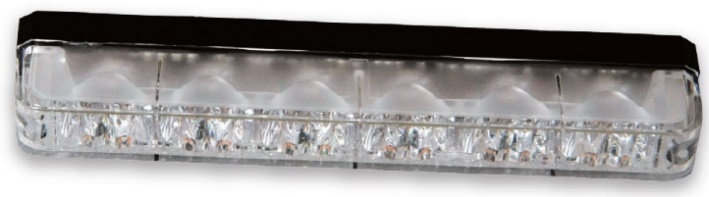 Ilustračný obrázok 1 Doplnenie kabíny vodiča a spolujazdcov oranžovým majákom nasledovne:oranžový výstražný maják veľký pozdĺžny s pripojením na 12 V,rozmery majáka (šírka 1150 - 1250 mm, výška max. 110 mm, hĺbka max. 350 mm),svetelná signalizácia majáka pozostávajúca z min. 40 ks svietiacich LED diód,elektrické krytie IP 55, schválenie ECE R10, ECE R65, vrátane držiakov,funkcia majáka disponujúca min. 6 režimami blikania s optickou kontrolou a ovládaním z kabíny vodiča.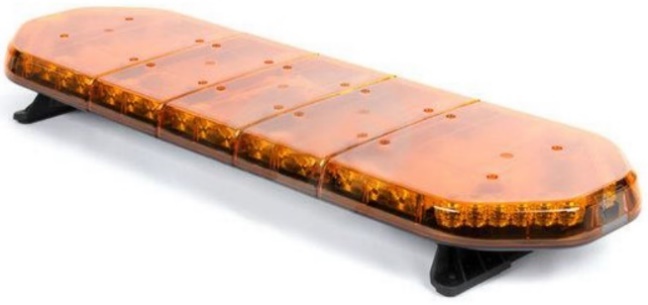 Ilustračný obrázok 1Doplnenie zadného čela skriňového priestoru svetelnou LED alejou nasledovne:svetelná LED aleja namontovaná nad zadnými dvojkrídlovými dverami s pripojením na 12V,výkon min. 30W na celú aleju, oranžové prevedenie, vrátane držiakov,rozmery (šírka 1100 - 1130 mm, výška max. 220 mm, hĺbka max. 140 mm),svetelná signalizácia rampy pozostávajúca s min. 10 LED modulov a frekvenciou blikania min. 40 zábleskov/min,funkcia svetelnej rampy disponujúca min. 6 režimami blikania a znázorňovania smeru obchádzania (doľava, doprava), riadená pomocou diaľkového ovládača umiestneného v kabíne vodiča,elektrické krytie min. IP 55, schválenie ECE R10, ECE R65,svetelná rampa musí byť výškovo namontovaná tak, aby jej konštrukcia nezasahovala do funkcie otvárania zadných krídlových dverí a taktiež nesmie prekrývať zobrazovaciu plochu strešného LED panela.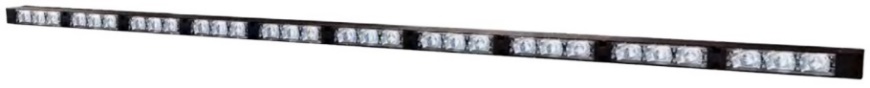 Doplnenie strechy vozidla v zadnej polovici skriňového priestoru zobrazovacím LED panelom nasledovne:sklopný LED panel s pripojením na 12 V,rozmery LED panela bez uchytenia (šírka 800 - 850 mm, výška 800 - 900 mm),rozmery zobrazovacieho displeja LED panela (šírka 750 - 800 mm, výška 750 - 800 mm),LED signalizačné výstražné svetlá v počte 2 ks umiestnené v horných rohoch zobrazovacieho panela,automatické zapnutie dvoch LED signalizačných výstražných svetiel už pri zahájení zdvíhania resp. zapnutí LED panela,zdvíhanie a sklápanie LED panela motoricky s ovládaním z kabíny vodiča bez nutnosti zásahu obsluhy, s možnosťou núdzového spustenia štítu do prepravnej polohy v prípade vzniku poruchy kvalifikovaným zásahom obsluhy,zobrazovací panel vyplnený vysoko svietivými LED diódami,vyplnenie zobrazovacieho LED panela SMD LED diódami s počtom min. 45x45 ks v osovej vzdialenosti (rastri) max. 20 mm umožňujúci zobrazenie dopravných značiek a symbolov podľa nasledovnej odrážky,LED panel zobrazujúci všetky dopravné značky podľa platnej legislatívy,predpripravené minimálne dopravné značky a symboly: šípka vľavo, šípka vpravo, svetelný kríž, dve výstražné LED svetlá v horných rohoch panela (všetky funkcie s oranžovým osvitom) a nasledovné dopravné značky (6 druhov predvolených dopravných značiek):A19 - práca,A34 - iné nebezpečenstvo,A23 - kolóny,A33 - nehoda,B29a - zákaz predchádzania,B30a - zákaz predchádzania pre nákladné automobily,doplnené v spodnej časti zobrazovacieho displeja LED panela o textové správy (min. dvanásť druhov predvolených správ): „HMLA“, „KONTROLA“, „NEHODA“, „OBCHADZKA“, „POZIAR“, „PRACA“, „SMYK“, „UZAVIERKA“, „VIETOR“, „ZAVEJE“, „ZVIERA“, a „SPOMAL“,možnosť zvýraznenia zobrazovaných symbolov blikaním v rozsahu 30 - 40 krát za minútu, alebo zobrazenie jednoduchou animáciou (bez blikania),ovládanie diaľkovým ovládaním s grafickým displejom zobrazujúcim predvolený symbol,konštrukcia a uchytenie sklopného panelu umožňujúca jeho použitie v pracovnej polohe pri max. rýchlosti vozidla min. 60 km/hod,konštrukcia a uchytenie sklopného panelu umožňujúca jeho použitie v prepravnej polohe pri max. rýchlosti vozidla min. 130 km/hod,hmotnosť max. 55 kg,LED diódy s vysokou životnosťou odolné UV žiareniu,vyhotovenie LED panela podľa EN 12 966-1,elektrické krytie IP 55,upevnenie LED panelu v dostatočnej výške aby nedochádzalo v jeho pracovnej polohe k prekrytiu s LED svetlami zadnej aleje.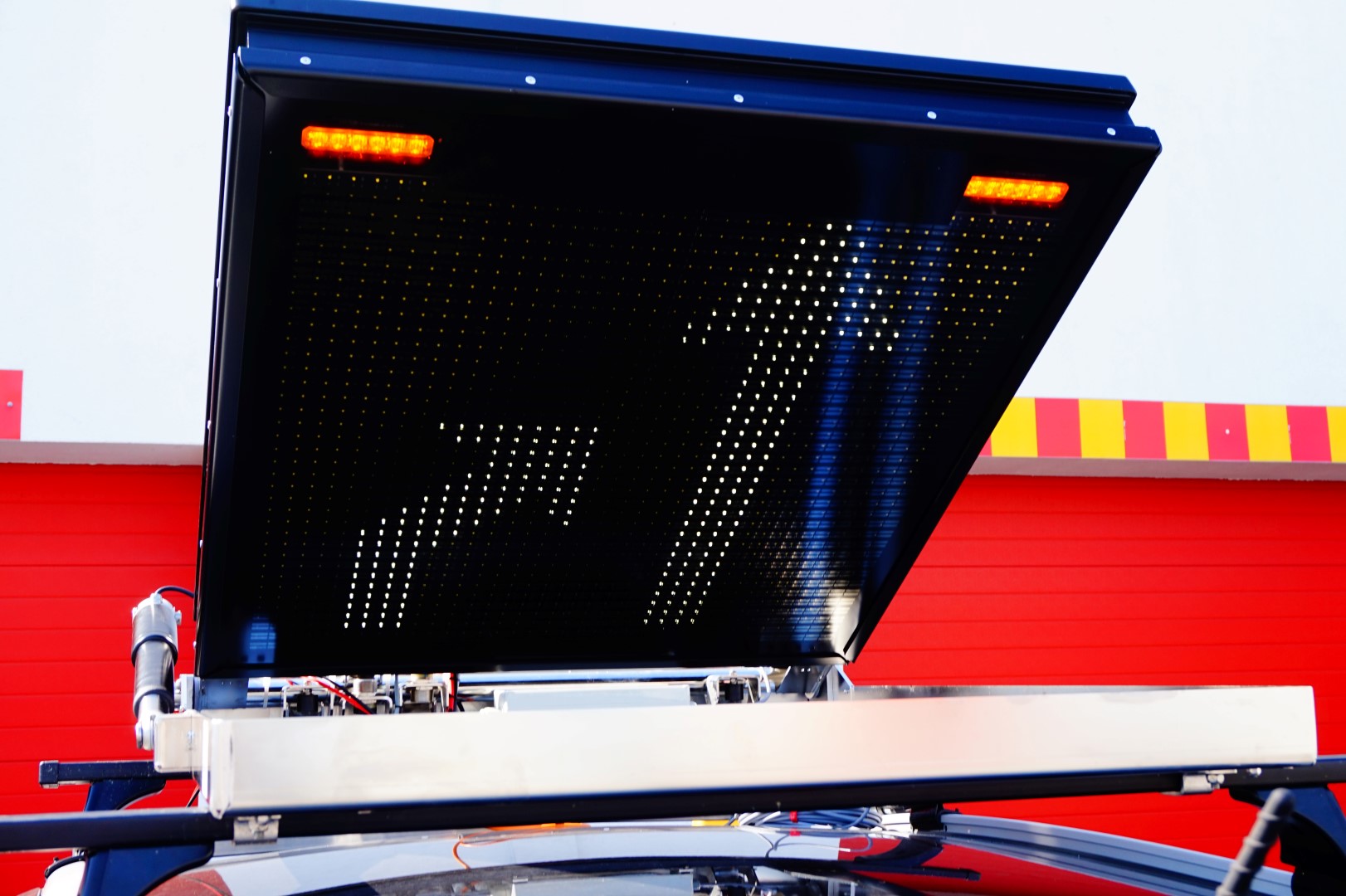 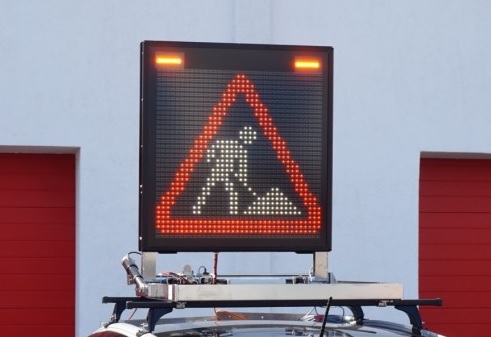 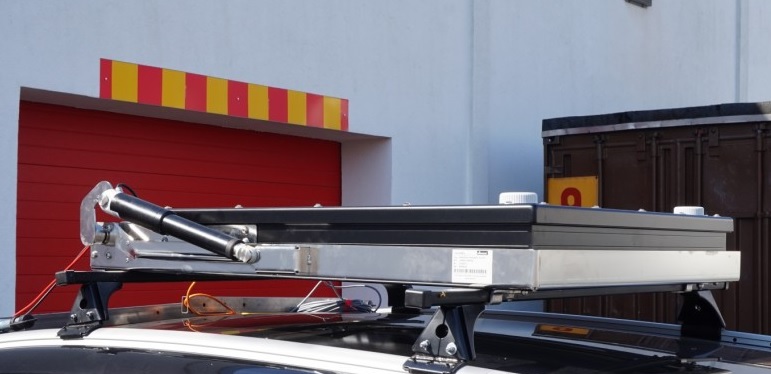 Ilustračné obrázky 4, 5 a 6Vnútorné vybavenie automobiluPre vnútorné vybavenie automobilu sa požaduje:doplnenie okopových líšt na prahoch dvier,doplnenie podlahovej preglejky v skriňovom priestore,doplnenie preglejkových výstuží a výplne bočných stien a dverí skriňovej časti,namontovanie skrinkovej zostavy na ľavej bočnej stene,namontovanie stenových úchytiek na pravej bočnej stene za posuvnými dverami (univerzálna stena na uchytenie náradia a univerzálnej elektrickej zásuvky (pre pripojenie externých elektrospotrebičov).Doplnenie okopových líšt na prahoch dvier sa požaduje nasledovne:po úprave podlahy skriňového priestoru vodovzdornou protišmykovou preglejkou sa požaduje dodatočná úprava prahov bočných výsuvných dverí a zadných krídlových dverí ochrannými okopovými prahovými lištami z kovového antikorózneho materiálu z dôvodu dosiahnutia dlhšej životnosti pri častom nastupovaní a vystupovaní osádky.Doplnenie podlahovej preglejky v skriňovom priestore sa požaduje nasledovne:úprava podlahy vodovzdornou protišmykovou preglejkou hrúbky min. 12 mm pri bočných a zadných vstupných dverách s ochrannou prahovou lištou,s výrezom na nástupný stupienok.Doplnenie preglejkových výstuží a výplne bočných stien, dverí skriňovej časti a deliacej steny sa požaduje nasledovne:úprava bočných stien interiéru, deliacej steny a vnútornej časti dverí preglejkou hrúbky min. 5 mm a max. 6 mm.Namontovanie skrinkovej zostavy na ľavej bočnej stene sa požaduje nasledovne:umiestnenie skriniek od zadných krídlových dverí min. 500 mm, spodná hrana skrinky začínajúca nad podbehom,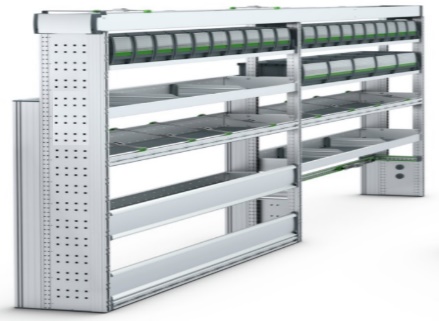 doplnenie ľavej bočnej steny vnútorného skriňového priestoru o nasledovnú skrinkovú zostavu s rozmerom šírka 1250 - 1275 mm, hĺbka 370 - 380 mm, výška 1600 - 1700 mm,dve skrinky s výsuvnými zásuvkami,odkladacie skrinky s prestaviteľnými separátormi,odkladacia skrinka s plastovými zásobníkmi,zásuvky s aretáciou.Namontovanie stenových úchytiek na pravej bočnej stene za posuvnými dverami (univerzálna stena na uchytenie náradia) a univerzálnej elektrickej zásuvky (pre pripojenie externých spotrebičov) sa požaduje nasledovne:doplnenie pravej bočnej steny vnútorného skriňového priestoru v hornej časti panelom z perforovaného plechu s držiakmi pre uchytenie (min. ručného náradia s celkovou plochou min. 2 m2,doplnenie pravej bočnej steny vnútorného skriňového priestoru resp. na deliacej stene v jej dolnej časti v dosahu obsluhy pri otvorených dverách univerzálnej elektrickej zásuvky 12V (pre pripojenie externých elektrospotrebičov), vrátane kabeláže.Na vozidle bude inštalované zariadenie na včasné varovanie účastníkov cestnej premávky:ide o nové zariadenie určené pre varovanie účastníkov prevádzky do vzdialenosti min. 1 000 m, ktorí sa blížia k miestu pracovných činností na telese diaľnice (ďalej len zariadenie),signál musí byť počuteľný minimálne v Občianskom pásme na CB (Citizen band) vysielačkách s frekvenciou 27 MHz používaných vodičmi nákladných vozidiel, najmä kamiónov alebo rádiový signál FM/AM, bez nutnosti registrácie a platenia poplatkov,zariadenie vysiela varovný zvukový signál, (ďalej len „varovanie“) v min. deviatich jazykoch: Slovensky, Anglicky, Nemecky, Poľsky, Rusky, Ukrajinsky, Maďarsky, Rumunsky a Srbsky s významom „Pozor! Nebezpečné miesto!“, alebo „Pozor! Nehoda na ceste!“, alebo „Práca na ceste, znížte rýchlosť“ pravidelných intervaloch 7 až 14 sekúnd,ovládací panel vysielačky musí byť umiestený v kabíne vodiča s dosahom z miesta vodiča,po zapnutí zariadenia sa varovné správy musia začať vysielať do 3 sekúnd,napájanie vysielačky z batérie stávajúceho vozíka (akumulátor 12V-24V),ochranné krytie min. IP55,vysielačka musí byť odolná voči klimatickým vplyvom najmä v zimnom období resp. pri zimnej údržbe,montáž vysielačky na vozidlá je súčasťou zákazky, montáž a nastavenie musí prevádzať dodávateľ. Vonkajší polep vozidlaPolep vozidiel bude na základe grafického návrhu doplnený o bezpečnostné reflexné fólie. Verejný obstarávateľ dodá aktuálny grafický návrh (vektorovú grafiku) k vytvoreniu tlačových podkladov pre produkciu polepu vozidla. Verejný obstarávateľ zatiaľ prikladá ilustračný návrh - Obrázok 5 a 6,Verejný obstarávateľ zašle po podpise dohody najneskôr do 60 dní úspešnému uchádzačovi grafický návrh polepu vozidiel, na základe ktorého Dodávateľ zákazky spracuje zaslaný grafický návrh pre potreby realizácie polepu najneskôr do 60 dní pred plánovaným termínom dodania predmetu zákazky. Tento finálny návrh zašle na odsúhlasenie verejnému obstarávateľovi. Dodávateľ je povinný spracovať grafické materiály pre potreby následnej  produkcie polepu vozidla.Rozloha polepu fóliou 80% (+-20%) z celkovej plochy vozidla. Z toho polep reflexnou fóliou 20% (+-10%).Farebnosť: fólia 3 farby + 2 typy reflexnej fóliePolep musí mať dlhotrvajúcu životnosť nakoľko je určené pre vozidlo nasadené na každodennú jazdu po diaľnici. Polep musí obsahovať aj reflexné prvky aby bola zabezpečená viditeľnosť vodidla:Záručná doba na dodaný typ práce: min. 2 roky / 24 mesiacovŽivotnosť použitých fólii: min. 5 rokov / 60 mesiacovPoužité fólie: liate, s lamináciou, UV ochranouReflexná biela a červená fólia druh: 3MČerveno-biele pruhy vpredu a vzadu šírky 70-100 mm, smerujúcimi od pozdĺžnej strednej roviny vozidla pod uhlom 45°nadolNajmenšia plocha 0,10 m2Tvar pravouholníka s dĺžkou jednej strany najmenej 250 mm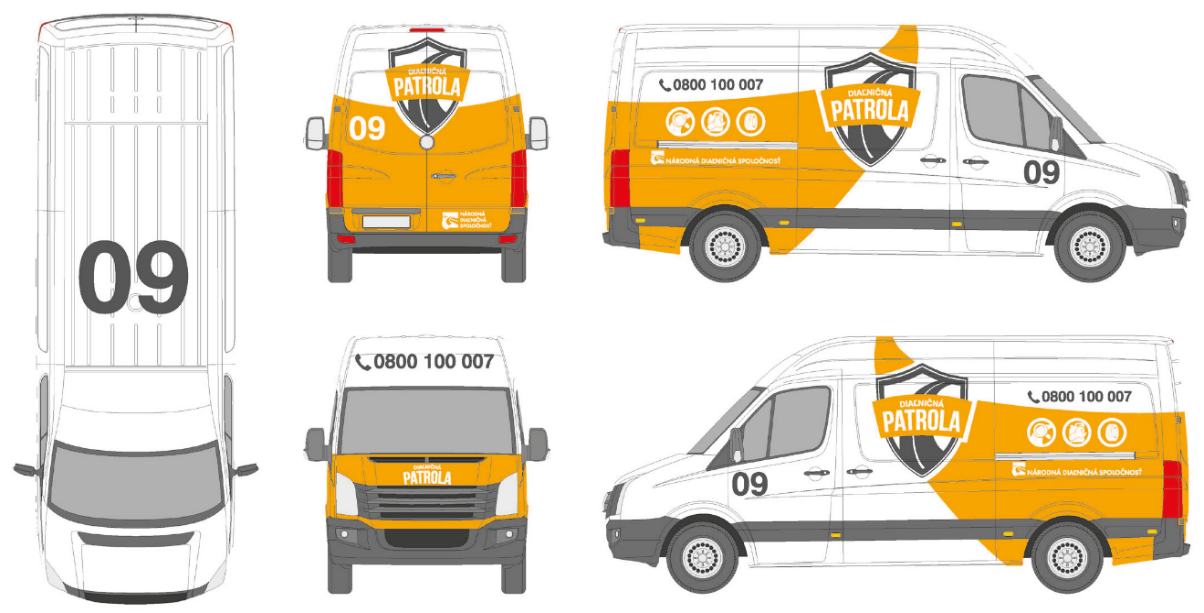 Ilustračný obrázok 8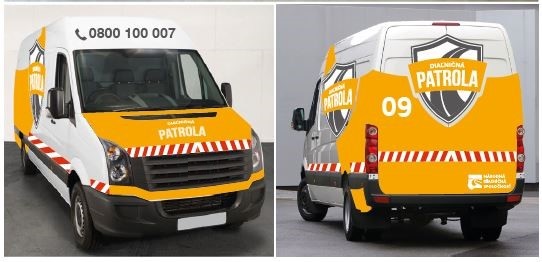 Ilustračný obrázok 9Napr. liata fólia ORACAL triedy 970 (životnosť min. 5 rokov / 60 mesiacov) alebo ORACAL® 751C High Performance Cast alebo ekvivalent. Pre bezpečnostné reflexné prvky 3M Scotchlite Reflective (životnosť min. 5 rokov / 60 mesiacov) alebo ekvivalent.Liata PVC fólia pre strednodobé aplikácie Liata plotrovacia PVC fólia s optimálnymi rezacími vlastnosťami a separovateľnosťou. Pre aplikácie: exteriérové značenie, dekorácia a rezaná reklama, reklama na autá iné vozidlá (jednoduché zakrivenia).Súčasťou dodacieho listu musia byť aj technické listy použitých materiálov.Vnútorné vybavenie automobilu diaľničnej patroly (uvádza sa počet ks na jeden automobil)Dopravný vodiaci kužeľ Z1 sa požaduje v nasledovnej technickej špecifikácií:Gumový kužeľ na štvorhrannej gumenej podložkeRozmery (Š x V x H): 400 mm x 750 mm x 400 mmPlastová povrchová úpravaFarba oranžová s reflexnými pruhmi na fólii s výškou 2 x 15 cmVysoká intenzita odrazivosti reflexných pruhovS možnosťou uchytenia LED svetla na vrhnú časť dopravného vodiaceho kužeľaPočet: 5 ksLED kužeľ s osvetlením:Gumový kužeľ na štvorhrannej gumenej podložke Rozmery (Š x V x H): 350 mm x 950 mm x 350 mmLED svetlo ø 200mmSúčasťou kužeľa je akumulátor umiestnený vo vnútri kužeľa a dobíjací konektor pre pripojenie nabíjačkyPočet: 3 ksReflexné vesty:Výstražná vesta s vysokou viditeľnosťou podľa normy EN 471.Priedušná vesta s reflexnými pruhmi širokými 3 x 5 cmSezóna: celoročnáFarba: oranžováPočet: 2 ksDopravná značka sklopná Z4 vpravo / vľavo:Rozmery (Š x V x H): 280 mm x 1 310 mm x 60 mmČervená a biela reflexná fólia nalepená na oboch stranáchVeľkosť reflexnej fólie: 100 cm x 25 cmFarba nosiča: žltá/bielaS držiakom na stenu nákladného priestoru do vozidlaPočet: 5 ksDeka, prikrývka:Rozmery: 150 cm x 200 cmMateriál: 100% polyesterPočet: 2 ksProti-popáleninová plachta:IZOTERMICKÁ FÓLIA - rozmery: 160 cm x 220 cmFólia poskytuje tepelnú izoláciu, odolnosť voči vode s nízkou priepustnosťou plynov a vlhkostiPočet: 5 ksPlastový barel širokohrdlý:Objem: 50 Lso skrutkovacím vekom2 kusy rukovätíVýška: max. 80 cmPriemer: max 37 cmPočet: 2 ksRučné hasiace prístroje (6 kg) práškové:Hasiaci prístroj práškový. Množstvo hasiva 6 kg. Triedy požiaru A, B, C.Použitie od -30 °C do +60 °CSúčasťou je držiak a manometerRozmery: 17 cm × 52 cmPočet: 3 ksKanister na pohonné hmoty - objem 10 L:Kovový kanister o objeme 10 l určený najmä na prevoz pohonných hmôt všetkých druhov.Súčasťou je lievikPočet: 2 ksMetla + lopata + vedro (malé ručné):Lopatka, metla plast, dĺžka rukoväte min. 40 cmPozinkované vedro, odľahčené, objem 7 lPočet: 2ks z každého produktuLopata, krompáč, rýľ, metla (veľké cestárske):Rýľ špicatý - šírka čepele 180 mm, ergonomicky tvarovaná násada, plastové držadlo, dĺžka min. 1 150 mmLopata - má oceľovú násadu, držadlo z odolného plastu a pracovná časť z kalenej bórovej ocele pre optimálny výkon pri práci s pôdou, dĺžka min. 1 250 mmKrompáč - jedna strana pre kopanie, druhá strana pre uvoľnenie kameňov, pňov, atď.Dĺžka min.: 900 mmPočet: 1 ks z každého produktuSvetelná tyč a svetelný zastavovací terč pre riadenie dopravy:Tyč pre riadenie dopravy ponúka 2 režimy:Blikanie alebo trvalé svietenie LED diódPrevedenie: nárazu-odolný plast, tubus s reflexnou fóliou červenej farbyPočet: 2ksRučné hasiace prístroje snehové (5 kg):Použiteľný na hasenie požiarov tried: 70B,CPrenosný hasiaci prístroj snehový CO2 S5Če 5 kgS držiakom na stenu nákladného priestoru do vozidlaPočet: 2 ksBatériové svietidlo:Svietidlo so svetelným výkonom min. 300 lm, dosvit min. 350 m, maximálny čas svietenia 12 hNapájanie: dobíjací akumulátorRozmery min. (Š x V x H): 165 mm × 130 mm × 90 mmHmotnosť max.: 400 gPočet: 1 ksOdťahové lano(polyesterové) max. 5 t (prevedenie oko ID-hák s poistkou):Ťažné lano (4m) pre vozidlá do 5 000 kgPočet: 1 ksProfesionálny mobilný nízkoprofilový (100 mm) hydraulický zdvihák:Pohyblivá rukoväť slúži tiež ako kľúč pre kolesá s dvoma uzávermi 17/19 a 21/23 mmLED podsvietenieMaximálne zaťaženie: 2,5 tMinimálna výška: 80 mmMaximálna výška: 365 mmHmotnosť max.: 15 kgPočet: 1 ksPomocný zdroj pri štartovaní osobných a nákladných vozidiel - P12/24 - Start Truck:Prenosný, bezdrôtový a bezpečný pomocný štartovací zdroj Ochrana pred špičkami napätiaPlne izolované kliešteHmotnosť max.: 17 kgPočet: 1 ksKompresor na dohusťovanie pneumatík:12V/220VBezolejovýPríkon min. 120WPočet: 1 ksLED sada (pre umiestnenie na Z4 resp. kužeľ):Dva integrálne prepínače: zapnuté / vypnuté a statické / blikajúce5 ks svetiel v sadeS fotobunkou - nočná prevádzkaMalé kontrolné svetlo počas dňa, ktoré signalizuje správnu funkciuPočet: 1 ksLED reflektor:Farba svetla - Biela denná 3901-4900 KReflektor LED min. 100 W, min. 8 500 lm, min. IP65, hliník-čierna, Počet: 1 ksŤažná tyč:Tyč je určená pre maximálnu hmotnosť vozidla do 2 000 kgTyč je uprostred vybavená červeným pásom pre lepšiu viditeľnosťRozmery: dĺžka celková - 3 diely 180 cmPočet: 1 ksRučný fukár:Rozmery min. (V × Š × D): 30 cm × 15 cm × 95 cmVýkon batérie 18 V / 2,5 Ah - 400 m2Výkon batérie 18 V / 5 Ah - 800 m2Rýchlosť prúdiaceho vzduchu je max. 210 km/hVýbava so sacím adaptéromPočet: 1 ksInfračervený teplomer:Teplomer bezkontaktný UNI-T UT300A+ alebo ekvivalentJednoduché ovládanie jedným tlačidlomUchovávanie dátPodsvietenie displejaRozsah meraných teplôt: -20 až +400 °CPočet: 1 ksLED svietidlo na auto parabolické s diaľkovým ovládaním:Svetlo na pracovné stroje LED LTC LXLA209 10/30 V 120 W alebo ekvivalentÚroveň ochrany: IP67Rozmery (Š x V x H): 550 mm x 85 mm x 78 mmUmiestnenie v pravom dolnom rohu čelného skla zvonka Počet: 1 ksB.2 SPÔSOB URČENIA CENYCena je stanovená dohodou zmluvných strán v zmysle zákona č. 18/1996 Z. z. o cenách v znení neskorších predpisov a vyhlášky MF SR č. 87/1996 Z.z. ktorou sa vykonáva zákon č. 18/1996 Z. z. o cenách v znení vyhlášky MF SR č. 375/1999 Z. z.Cena celkom za predmet zákazky je celková cena za dodanie predmetu zákazky, ktorý dodá uchádzač na základe plnenia predmetu zákazky v rozsahu, vyhotovení, technickej špecifikácii a parametroch v súlade s opisom zákazky uvedeným v časti B.1 Opis predmetu zákazky týchto SP. Uchádzač uvedie svoj návrh na plnenia kritéria v Prílohe č. 1 k časti B.2 Špecifikácia ceny k tejto časti SP. (uchádzač vyplní žlto vyznačené bunky). Cena bude automaticky premietnutá do Prílohy č. 1 Návrh na plnenie kritéria k časti A.2 týchto SP. Celková cena za dodanie predmetu zákazky je daná súčinom jednotkovej ceny za predmet zákazky a požadovaného počtu uvedeného v Prílohe č.1 k časti B.2 týchto SP.Do jednotkovej ceny je potrebné zahrnúť všetky náklady potrebné na riadne dodanie predmetu zákazky, náklady na servis, náklady na zaškolenie obsluhy, ktoré bude súčastou preberacieho konania ako i všetky ostatné náklady súvisiace s dodaním predmetu zákazky vrátane zapísania všetkých nadstavieb do osvedčenia o evidencii vozidiel na Dopravnom úrade SR, prihlásenia motorového vozidla na Dopravnom inšpektoráte PZ SR s pridelením EČV a dodania písomnej dokumentácie patriacej k predmetu zákazky (preberací – odovzdávajúci protokol, záznam zaškolenia obsluhy, osvedčenie o evidencii vozidla, technické osvedčenie pre všetky nadstavby, servisná knižka, návod na obsluhu a údržbu).Uchádzač do navrhovanej jednotkovej ceny zahrnie všetky priame a nepriame náklady a riziká všetkých druhov, ktoré nie sú zmluvne vyňaté, v takej výške ako sú potrebné pre riadne vykonanie predmetu zákazky v súlade s Dohodou.Uchádzač vyplní jednotkovú cenu, t. j. cenu za 1 ks v € bez DPH maximálne na dve desatinné miesta uvedené v Prílohe č. 1 k časti B.2 týchto SP, ktorá je súčastou prílohy č. 1 Návrh na plnenie kritéria časti A.2 týchto SP. Celková cena musí obsahovať cenu za celý požadovaný predmet zákazky. Ceny predloží vo formáte *xls/*xlsx.Uchádzač je povinný oceniť všetky položky označené na ocenenie primeranou cenou.Verejný obstarávateľ si vyhradzuje právo neprijať ponuky uchádzačov, ktoré budú cenovo prevyšovať predpokladanú hodnotu zákazky, t. j. ktorých najnižšia cena bude vyššia ako plánované finančné prostriedky verejného obstarávateľa na predmet zákazky.Prijaté jednotkové ceny sú záväzné, stanovené v súlade s ponukou a pevné a nemenné počas trvania Dohody. Jednotkové ceny pokrývajú všetky zmluvné záväzky a všetky náležitosti nevyhnutné na riadne dodanie predmetu zákazky v rozsahu podľa Dohody a týchto SP.Verejný obstarávateľ si vyhradzuje právo na predloženie rozborov, rozpisov jednotkových cien z ponuky uchádzača.Uchádzač bude akceptovať zníženie celkovej ceny aj v prípade, že časť predmetu zákazky sa na podnet verejného obstarávateľa nebude realizovať.Predpokladanú hodnotu zákazky (PHZ) uvedenú v Oznámení o vyhlásení verejného obstarávania, verejný obstarávateľ považuje za finančný limit a okolnosť dôležitú pre plnenie Dohody.Príloha č. 1 k časti B.2 - Špecifikácia ceny  (zároveň Príloha č. 1 k časti B.3)B.3 OBCHODNÉ PODMIENKY DODANIA PREDMETU ZÁKAZKYUchádzač vo svojej ponuke predloží návrh Dohody podľa Obchodného zákonníka, v ktorej budú v celom rozsahu akceptované obchodné podmienky dodania predmetu zákazky stanovené v dokumentoch, ktoré tvoria prílohu k týmto súťažným podkladom. Predložený návrh Dohody musí byť podpísaný štatutárnym zástupcom (zástupcami) uchádzača, resp. osobou oprávnenou konať v mene uchádzača.  Rámcová dohoda:Číslo predávajúceho:													Číslo kupujúceho:„Vozidlá diaľničnej patroly“uzatvorená podľa § 83 zákona č. 343/2015 Z. z. o verejnom obstarávaní a o zmene a doplnení niektorých zákonov v znení neskorších predpisov (ďalej len „ZVO“) a § 409 a nasl. zákona č. 513/1991 Zb. Obchodného zákonníka v znení neskorších predpisov (ďalej len „Obchodný zákonník“)(ďalej len „rámcová dohoda“ alebo „dohoda“)medzi stranami rámcovej dohodyKupujúci:Obchodné meno:						Národná diaľničná spoločnosť, a.s.Sídlo:										Dúbravská cesta 14, 841 04 BratislavaZápis v obchodnom registri:			Okresný súd Bratislava I, Oddiel Sa, Vložka č.3518/BŠtatutárny orgán:		Ing. Vladimír Jacko, PhD., MBA, predseda predstavenstva a generálny riaditeľMgr. Jaroslav Ivanco, podpredseda predstavenstvaOsoby oprávnené na rokovanievo veciach zmluvných:				Mgr. Radoslav Krajči, vedúci odboru právnehovo veciach technických:		Ing. Anton Holub, vedúci oddelenia strategického a operatívneho nákupu mechanizácie a dopravy	vo veciach cenových		Ing. Karolína Bálintová, vedúca oddelenia cien a finančného kontrolingu staviebBankové spojenie:		UniCredit Bank Czech Republic and Slovakia, a.s. 
pobočka zahraničnej bankyČíslo účtu:								SK30 1111 0000 0066 2485 9013SWIFT kód:								UNCRSKBXIČO:										35 919 001DIČ:										202 193 7775IČ DPH:									SK 202 193 7775Tel.:		02/5831 1111(ďalej len „kupujúci“)aPredávajúciObchodné meno:	[doplniť]	Sídlo:	[doplniť]	Právna forma:	[doplniť]	Štatutárny orgán:						[doplniť]	Osoby oprávnené na rokovanie:vo veciach zmluvných:		[doplniť]				vo veciach technických:			[doplniť]	vo veciach cenových:				[doplniť]			Bankové spojenie:						[doplniť]	IBAN:										[doplniť]	SWIFT kód:								[doplniť]	IČO:										[doplniť]	DIČ:										[doplniť]	IČ DPH:									[doplniť]	Tel.:										[doplniť]	(ďalej len „predávajúci“, kupujúci a predávajúci ďalej aj ako „strany dohody“)Čl. 1Predmet rámcovej dohodyPredmetom tejto rámcovej dohody je záväzok predávajúceho dodať kupujúcemu tovar uvedený v bode 1.2 tohto článku (ďalej len „tovar“ alebo „predmet kúpy“) vrátane zabezpečenia servisu a prihlásenia predmetu kúpy na EČV v prospech kupujúceho na príslušnom Dopravnom inšpektoráte Policajného zboru v Slovenskej republike (ďalej len „Dopravný inšpektorát PZ SR“) na základe plnomocenstiev udelených predávajúcemu, ktoré tvoriacich prílohu č. 4 a 5 tejto rámcovej dohody, za podmienok dohodnutých v tejto dohode a v súťažných podkladoch na základe samostatných vystavených objednávok počas platnosti tejto dohody a záväzok kupujúceho zaplatiť predávajúcemu cenu v súlade s čl. 3 tejto dohody za riadne a včas dodaný predmet kúpy. Súčasťou predmetu tejto dohody je aj poskytnutie servisu, ktorý bude zahŕňať pravidelné servisné prehliadky podľa pokynov výrobcov na vozidlo v rozsahu 36 mesiacov alebo najazdenia 150 000 km odo dňa zápisničného prevzatia tovaru podľa bodu 2.8.4 čl. 2 tejto dohody.Predmetom kúpy sú nové vozidlá diaľničnej patroly v predpokladanom množstve 20 ks pre Strediská správy a údržby diaľnic (ďalej len „SSÚD“) a Strediská správy a údržby rýchlostných ciest (ďalej len „SSÚR“) v kvalite, rozsahu, vyhotovení, technickej špecifikácii a parametroch, v súlade so súťažnými podkladmi a ponukou predávajúceho do verejnej súťaže a podľa technickej špecifikácie uvedenej v prílohe č. 1 – Opis predmetu zákazky.Predpokladané množstvo tovaru uvedené v prílohe č. 2 tejto dohody je stanovené ako maximálne a nie je záväzné pre plnenie tejto dohody. Rozsah predmetu kúpy bude špecifikovaný samostatnými objednávkami kupujúceho a bude závisieť od aktuálnych potrieb a dostupných finančných prostriedkov kupujúceho. Strany dohody sa zaväzujú počas plnenia tejto rámcovej dohody vzájomne konzultovať dodávané množstvá a druh tovaru. Každé plnenie v zmysle konkrétnej objednávky je posudzované ako samostatné dodanie predmetu kúpy.Predávajúci sa zaväzuje dodávať tovar podľa bodu 1.2 tohto článku postupne na základe jednotlivých písomných objednávok kupujúceho po dobu trvania tejto rámcovej dohody.Ustanovenia týkajúce sa ukončenia tejto rámcovej dohody uvedené v čl. 10 je možné primerane použiť pri ukončení jednotlivých objednávok vystavených v súlade s touto rámcovou dohodou.Predmet kúpy je predávajúci povinný splniť vo vlastnom mene a na vlastnú zodpovednosť.Čl. 2Doba trvania rámcovej dohody, miesto a spôsob plneniaTáto rámcová dohoda sa uzatvára na dobu určitú, a to na 48 mesiacov od nadobudnutia účinnosti tejto dohody alebo do vyčerpania sumy prijatej v ponuke úspešného uchádzača, uvedenej v bode 3.3 čl. 3 tejto dohody, podľa toho, ktorá skutočnosť nastane skôr.Miestom dodania je predajného miesto (adresa predávajúceho) uvedené v objednávke, ak sa strany dohody nedohodnú inak.Písomná objednávka kupujúceho vystavená na základe tejto rámcovej dohody musí obsahovať najmä určenie množstva a druhu tovaru, miesto a termín dodania tovaru, označenie osoby oprávnenej na prevzatie plnenia, dátum vystavenia objednávky, označenie osoby, ktorá vystavila objednávku spoločne s podpisom tejto osoby.Kupujúci odošle predávajúcemu originál objednávky podpísaný oprávnenými osobami kupujúceho (doporučenou poštou alebo osobne). Predávajúci je povinný doručenú objednávku potvrdiť a kópiu potvrdenej objednávky doručiť späť kupujúcemu (doporučenou poštou alebo osobne) v lehote 3 pracovných dní odo dňa jej doručenia predávajúcemu.Predávajúci sa zaväzuje dodať objednané množstvo tovaru najneskôr v lehote uvedenej v písomnej objednávke kupujúceho, ktorá však nebude kratšia ako 12 mesiacov, a zároveň dlhšia ako 24 mesiacov odo dňa doručenia písomnej objednávky predávajúcemu.Nedodanie objednaného množstva tovaru v čase dlhšom ako 10 kalendárnych dní od termínu dohodnutého v bode 2.5 tohto článku sa považuje za podstatné porušenie dohody a oprávňuje kupujúceho na okamžité odstúpenie od objednávky. Tým nie je dotknuté právo kupujúceho na zaplatenie zmluvnej pokuty v zmysle čl. 4 bod 4.2 tejto dohody. Predávajúci je povinný bez meškania oznámiť kupujúcemu vznik akejkoľvek udalosti, ktorá bráni alebo sťažuje dodanie tovaru riadne a včas  s tým, že kupujúci písomne informuje predávajúceho o prípadnej objektívnej možnosti predĺženia lehoty v opačnom prípade je predávajúci povinný postupovať v zmysle lehoty dodania v pôvodnej objednávke v zmysle bodu 2.5 tohto čl. rámcovej dohody  . Prevzatie predmetu kúpy, resp. jeho časti bude realizované v súlade s touto rámcovou dohodou v nasledovných etapách:prvá etapa prevzatia:Na základe čiastkového preberacieho - odovzdávacieho protokolu vyhotoveného na účely plnenia prvej etapy prevzatia, ktorý podpíše za kupujúceho osoba oprávnená na rokovanie vo veciach technických uvedená v záhlaví tejto rámcovej dohody, alebo ním poverená osoba, alebo iná osoba oprávnená na jeho podpísanie poverená vedúcim SSÚD, SSÚR a SŠČ a za predávajúceho [doplniť], predávajúci odovzdá a kupujúci prevezme predmet kúpy alebo jeho časti za účelom skontrolovania jeho/jej kompletného vyhotovenia (bez funkčného odskúšania) pričom zostane bezplatne uložený/uložená u predávajúceho (predávajúci nie je oprávnený uložiť u tretej osoby alebo ich použiť) až do finálneho protokolárneho prevzatia podľa bodu 2.8.4 druhej etapy. Za časť predmetu kúpy na účely prevzatia sa v zmysle tejto rámcovej dohody považuje najmenej 1 ks objednávaného tovaru. Na práva a povinnosti predávajúceho a kupujúceho počas uloženia predmetu kúpy alebo jeho časti sa použijú ustanovenia Obchodného zákonníka (§ 516 - 526) a predávajúci zodpovedá za prípadné škody vzniknuté na predmete kúpy alebo jeho časti. Predávajúci na základe čiastkového preberacieho – odovzdávacieho protokolu prvej etapy vyhotoví faktúru, ktorá bude slúžiť len na účely zriadenia povinného zákonného poistenia (ďalej len „PZP“) predmetu kúpy alebo jeho časti. Týmto nevzniká právo predávajúceho na úhradu faktúry a povinnosť kupujúceho zaplatiť zmluvnú cenu podľa tejto rámcovej dohody. Po ukončení čiastkového preberacieho konania a náležitostí vyplývajúcich zo zriadenia PZP kupujúcim špecifikovaného v bode 2.8.1 prvej etapy prevzatia je predávajúci povinný na základe plnomocenstiev, ktoré tvoria prílohy č. 4 a 5 tejto dohody a sú jej neoddeliteľnou súčasťou, prihlásiť vozidlo na Dopravnom inšpektoráte PZ SR s pridelením EČV a zároveň zaevidovať všetky prídavné zariadenia (zábleskové LED pozičné svetlá v maske chladiča, predný oranžový výstražný LED maják, zadná LED aleja a strešný zobrazovací LED panel) na Okresnom úrade SR. Zápis prídavných zariadení (s tým spojená technická kontrola) znáša predávajúci.druhá etapa prevzatia:Predávajúci po splnení povinnosti podľa bodu 2.8.2 prvej etapy prevzatia oznámi kupujúcemu bezodkladne / najneskôr do 3 kalendárnych dní, splnenie tejto povinnosti, a vyzve kupujúceho na finálne protokolárne prevzatie predmetu kúpy alebo jeho časti, ktorého súčasťou je aj zaškolenie zamestnancov kupujúceho.Po ukončení zaškolenia zamestnancov kupujúceho, kupujúci prevezme predmet kúpy alebo jeho časť na základe finálneho preberacieho – odovzdávacieho protokolu, ktorý podpíše 
za predávajúceho [doplniť] a za kupujúceho osoba oprávnená na rokovanie vo veciach technických, uvedená v záhlaví tejto rámcovej dohody, alebo iná osoba oprávnená na jeho/jej prevzatie poverená vedúcim SSÚD, SSÚR a SŠČ s tým, že si zároveň skontroluje funkčnosť preberaného predmetu kúpy alebo jeho časti. Prílohou finálneho preberacieho – odovzdávacieho protokolu je písomná dokumentácia:Osvedčenie o evidencií vrátane EVČ,Záznam o zaškolení obsluhy, Predpokladaný časový rozsah predpísaných servisných úkonov,Spôsob vykonania predpísaných servisných úkonov - v sídle prevádzkovateľa, resp. sídle servisného strediska autorizovaného servisu a pod.Predávajúci je povinný spolu s objednávaným tovarom dodať kupujúcemu nasledovné doklady:Osvedčenie o evidencií motorového vozidla,Servisnú knižku,Návod na použitie a údržbu,Certifikát o zhode (COC).Písomná dokumentácia bude vyhotovená v jazyku slovenskom. Na tento účel sa za dostatočný považuje aj dokument vyhotovený v jazyku českom.Čl. 3Cena za predmet kúpy a platobné podmienkyCena za predmet kúpy podľa tejto dohody je stanovená v súlade so zákonom č. 18/1996 Z. z. o cenách v znení neskorších predpisov (ďalej len „zákon o cenách“) a vyhlášky MF SR č. 87/1996 Z. z., ktorou sa vykonáva zákon o cenách.Jednotková cena uvedená v prílohe č. 2 tejto dohody je záväzná, pevná a nemenná a pokrýva všetky záväzky a náležitosti nevyhnutné na riadne dodanie predmetu kúpy v rozsahu a technickom vyhotovení podľa tejto dohody a súťažných podkladov, a sú platné počas celej doby trvania tejto rámcovej dohody. Celková cena je v súlade s ponukou predávajúceho.Celková cena za dodanie predmetu kúpy v zmysle tejto dohody počas celej doby jej trvania nesmie prekročiť prijatú celkovú cenu, ktorá predstavuje [doplniť]	EUR bez DPH (slovom: [doplniť]	EUR bez DPH). Celková cena v zmysle tejto dohody bude tvorená súčtom súčinov prijatej jednotkovej ceny a množstva skutočne dodaného a prevzatého predmetu kúpy na základe samostatných objednávok kupujúceho.Jednotková cena zahŕňa všetky náklady potrebné na dodanie predmetu kúpy v rozsahu, vyhotovení, technickej špecifikácii a parametroch v súlade s prílohou č. 1 tejto dohody, vrátane nákladov na školenie obsluhy v sídle kupujúceho a ostatných nákladov súvisiacich s dodaním predmetu zákazky vrátane výkonu servisu v zmysle bodu 1.1. čl. I dohody, prihlásenia na Dopravnom inšpektoráte PZ SR s pridelením EČV a dodania písomnej dokumentácie patriacej k predmetu dohody (preberací – odovzdávací protokol, osvedčenie o evidencii motorového vozidla, servisná knižka, návod na použitie a údržbu, certifikát o zhode (COC)).Fakturácia sa uskutoční po každom dodaní predmetu kúpy podľa konkrétnej objednávky 
a po podpísaní preberacieho – odovzdávajúceho protokolu stranami dohody. Podkladom 
pre vystavenie faktúry bude podpísaný preberací – odovzdávajúci protokol potvrdzujúci dodanie predmetu kúpy podľa čl. 2 bod 2.8 podbod 2.8.4 tejto dohody. Cena bude uhradená prevodom na bankový účet predávajúceho. Na účely fakturácie sa za deň dodania predmetu kúpy považuje deň prevzatia predmetu kúpy zo strany kupujúceho a podpísania preberacieho – odovzdávajúceho protokolu podľa čl. 2 bod 2.8 podbod 2.8.4 tejto dohody. Faktúra musí obsahovať náležitosti podľa § 74 zákona č. 222/2004 Z. z. o dani z pridanej hodnoty v znení neskorších predpisov (ďalej len „zákon o DPH“). Faktúra musí obsahovať aj nasledovné údaje: odvolávku na číslo dohody (dodatku), referenčné číslo kupujúceho, popis predmetu kúpy a bankové spojenie, preberací – odovzdávací protokol v zmysle dohody. Obálka, v ktorej bude faktúra odosielaná, musí byť označená „FAKTÚRA“. Faktúry musia byť odoslané doporučene. V prípade, ak bude faktúra odoslaná ako obyčajná poštová zásielka, nie je možné účtovať úrok z omeškania úhrady fakturovanej ceny. Splatnosť faktúry je 30 kalendárnych dní od jej doporučeného doručenia bez nedostatkov do sídla kupujúceho. V prípade, že faktúra nebude obsahovať všetky potrebné náležitosti , kupujúci je oprávnený ju vrátiť predávajúcemu na zmenu, doplnenie alebo opravu. Do doby doručenia opravenej, zmenenej alebo doplnenej faktúry do sídla kupujúceho lehota splatnosti faktúry neplynie. Nová lehota splatnosti začína plynúť od doručenia opravenej, zmenenej alebo doplnenej faktúry do sídla kupujúceho.Predávajúci je oprávnený fakturovať len skutočne dodané a prevzaté množstvo predmetu kúpy.V prípade, ak je predávajúci v postavení zahraničnej osoby, riadi sa zákonom o DPH. Čl.4Zmluvné pokutyV prípade nezaplatenia faktúry v termíne jej splatnosti, má predávajúci nárok na úrok z omeškania vo výške 0,05% z fakturovanej čiastky bez DPH za každý aj začatý deň omeškania.V prípade, že predávajúci nedodrží termín plnenia podľa čl. 2, bod 2.5 tejto dohody, má kupujúci voči predávajúcemu nárok na zmluvnú pokutu vo výške 0,05% z celkovej ceny bez DPH príslušnej objednávky, s ktorou je predávajúci v omeškaní za každý aj začatý deň omeškania.V prípade, ak je predávajúci v omeškaní s dodaním predmetu kúpy o viac ako 10 kalendárnych dní od termínu uvedeného v bode 2.5 čl. 2 tejto dohody je kupujúci oprávnený od dohody okamžite odstúpiť, tým však nie sú dotknuté nároky kupujúceho podľa bodov 4.2 a 4.5 tohto článku.V prípade, ak sa preukáže, že predávajúci dodal tovar, ktorý nie je v súlade s čl. 1 tejto dohody, kupujúci má právo na zaplatenie zmluvnej pokuty vo výške 0,05% z celkovej ceny bez DPH príslušnej objednávky a predávajúci je povinný zmluvnú pokutu uhradiť. Tým nie je dotknuté právo kupujúceho na odstúpenie od dohody podľa čl. 10 tejto dohody.Predávajúci sa zaväzuje zmluvné pokuty v zmysle tejto dohody uhradiť kupujúcemu v lehote 30 dní odo dňa doručenia písomnej výzvy na jej úhradu. Zmluvné pokuty je kupujúci oprávnený uložiť predávajúcemu opakovane. Zaplatením zmluvnej pokuty sa predávajúci nezbavuje povinnosti, ktorá bola zabezpečená zmluvnou pokutou. Kupujúci má popri zmluvnej pokute nárok na náhradu škody v plnej výške spôsobenej porušením povinnosti predávajúceho, na ktorú sa zmluvná pokuta vzťahuje, pričom sa zmluvná pokuta nezapočítava na náhradu škody.Zaplatením zmluvnej pokuty nie je dotknutý nárok na náhradu škody vzniknutej nesplnením zmluvnej povinnosti.V prípade vzájomných nárokov predávajúceho a kupujúceho, budú strany dohody postupovať podľa ustanovení § 358 a nasl. Obchodného zákonníka.Čl. 5Akosť dodávkyPredávajúci je povinný dodať predmet kúpy podľa čl. 1 tejto dohody s parametrami a v kvalite podľa tejto dohody a súťažných podkladov. V prípade zmien technických predpisov vzťahujúcich sa na predmet kúpy, je predávajúci povinný dodať predmet kúpy zodpovedajúci technickým predpisom platným v čase dodania predmetu kúpy.Čl. 6Záručná doba a záručné podmienkyZáručná doba na celý predmet kúpy, resp. jeho časť je 24 mesiacov bez obmedzenia počtu najazdených km, záručné podmienky sa riadia platnými záručnými podmienkami výrobcu (importéra) vozidla v dobe dodania predmetu rámcovej dohody. Záručná doba začína plynúť momentom finálneho protokolárneho prevzatia predmetu kúpy, resp. časti predmetu kúpy kupujúcim.Záručná doba vzťahujúca sa na vonkajší polep vozidla je 24 mesiacov na dodaný typ práce a 60 mesiacov na životnosť použitých fólií a začína plynúť momentom finálneho protokolárneho prevzatia predmetu kúpy, resp. časti predmetu kúpy kupujúcim.Počas záručnej doby je kupujúci povinný podať predávajúcemu správu o vadách (reklamácia) 
bez zbytočného odkladu po tom, čo vadu zistil. Tento úkon sa považuje za splnený písomným nahlásením do 7 pracovných dní od zistenia vady kupujúcim, a to doručením v uvedenej lehote predávajúcemu osobne alebo poštou alebo faxom na č.: [doplniť], alebo e-mailom na adresu: [doplniť] s uvedením podrobného popisu zistenej vady a miesta, kde sa predmet kúpy nachádza, a čo žiada kupujúci. Uznanie reklamovanej vady je predávajúci povinný písomne potvrdiť do 48 hodín odo dňa doručenia reklamácie, pričom túto lehotu je predávajúci povinný dodržať aj v prípade, ak reklamované vady odmieta uznať. Lehota 48 hodín podľa predchádzajúcej vety je zo strany predávajúceho dodržaná v prípade, ak kupujúci v uvedenej lehote obdrží písomné potvrdenie predávajúceho uvedené v prvej vete tohto článku, doručené osobne alebo poštou do sídla kupujúceho alebo faxom na č.: 02/58311111, alebo e-mailom na adresu xxxxx.xxxxxx@ndsas.sk.Po zistení vady má kupujúci právo, aby bola bezplatne, včas a riadne odstránená v záručnej dobe. Predávajúci je povinný reklamovanú vadu odstrániť do 15 kalendárnych dní odo dňa uplatnenia reklamácie kupujúcim podľa bodu 6.3 tohto článku dohody, ak sa strany dohody s prihliadnutím na povahu vady písomne nedohodnú inak. V prípade, že vada nebude odstránená v lehote podľa predchádzajúcej vety, predávajúci poskytne počas doby odstraňovania vady bezodplatne náhradné vozidlo, typovo a parametricky spĺňajúce úroveň predmetu kúpy.Záručná doba sa predlžuje o dobu, počas ktorej sú v rámci záručnej opravy odstraňované vady,
za ktoré zodpovedá predávajúci, a pre ktoré kupujúci nemôže predmet kúpy riadne používať.V prípade, ak predávajúci neodstráni riadne reklamované vady v lehote uvedenej v bode 6.5 tohto článku, prípadne neposkytne náhradné vozidlo, má kupujúci právo odstúpiť od tejto dohody.Čl. 7ReklamácieKaždú reklamáciu uplatní kupujúci u predávajúceho v súlade so všeobecne záväznými právnymi predpismi na základe ustanovení záručných a reklamačných podmienok predávajúceho. Týmto nie sú dotknuté ustanovenia článkov 5 a 6 tejto dohody.Čl. 8Osobitné ustanoveniaPredmet kúpy podľa tejto dohody je považovaný za splnený riadnym a včasným odovzdaním predmetu kúpy kupujúcemu na dohodnutom mieste, v kvalite a čase, bez vád, v súlade s touto dohodou a súťažnými podkladmi.Nebezpečenstvo škody na veci a vlastnícke právo k predmetu kúpy, resp. časti predmetu kúpy prechádza na kupujúceho dňom podpísania finálneho preberacieho - odovzdávacieho protokolu stranami dohody podľa čl. 2 bod 2.8 podbod 2.8.4 tejto dohody.Článok 9 SubdodávateliaPredávajúci nesmie predmet kúpy ako celok odovzdať na dodanie inému subjektu. Časť predmetu kúpy môže predávajúci odovzdať na vykonanie svojmu subdodávateľovi uvedenému v zozname subdodávateľov, ktorý tvorí prílohu č. 3 tejto dohody. Súhlas kupujúceho s dodaním predmetu kúpy prostredníctvom subdodávateľa nezbavuje predávajúceho povinnosti a zodpovednosti za všetky práce a činnosti subdodávateľa.Ak sa na predávajúceho a jeho subdodávateľov vzťahuje povinnosť zapisovať sa do registra partnerov verejného sektora podľa zákona č. 315/2016 Z. z. o registri partnerov verejného sektora a o zmene a doplnení niektorých zákonov (ďalej len „zákon o registri partnerov verejného sektora“), potom je predávajúci ako aj jeho subdodávatelia povinný dodržať túto povinnosť po celú dobu trvania tejto dohody, pričom predávajúci sa zaväzuje zabezpečiť splnenie tejto povinnosti aj zo strany subdodávateľov. V prípade porušenia povinnosti predávajúceho podľa predchádzajúcej vety, je kupujúci oprávnený od tejto dohody odstúpiť v okamihu, čo sa o tomto porušení dozvedel. Ak v súvislosti s porušením vyššie uvedenej povinnosti uloží príslušný orgán kupujúcemu akúkoľvek sankciu, predávajúci je povinný túto sankciu mu v plnej výške nahradiť. Počas trvania tejto dohody je predávajúci oprávnený zmeniť subdodávateľa uvedeného v prílohe č. 3 tejto dohody výlučne na základe dodatku k tejto dohode. Nový subdodávateľ musí spĺňať povinnosť zápisu v registri partnerov verejného sektora podľa zákona o registri partnerov verejného sektora, v prípade, ak mu takáto povinnosť zo zákona o registri partnerov verejného sektora vyplýva. Kupujúci má právo odmietnuť podpísať dodatok a požiadať predávajúceho o určenie iného subdodávateľa, ak má na to závažné dôvody (napr. ak nový subdodávateľ nie je zapísaný v registri partnerov verejného sektora podľa zákona o registri partnerov verejného sektora, v prípade, ak mu takáto povinnosť zo zákona o registri partnerov verejného sektora vyplýva, nekvalitné plnenie realizované konkrétnym subdodávateľom na predchádzajúcich zákazkách, nesplnenie podmienok pre výmenu subdodávateľa atď.). Predávajúci je povinný žiadosti kupujúceho podľa predchádzajúcej vety bezodkladne vyhovieť a navrhnúť iného subdodávateľa, pričom tento subdodávateľ musí spĺňať povinnosť zápisu v registri partnerov verejného sektora podľa zákona o registri partnerov verejného sektora, v prípade, ak mu takáto povinnosť zo zákona o registri partnerov verejného sektora vyplýva.Predávajúci vyhlasuje, že príloha č. 3 k tejto dohode obsahuje aktuálne a úplné údaje v zmysle ustanovenia § 41 ods. 3, 4 ZVO. Údaje v zmysle § 41 ods. 3 ZVO sú údaje o všetkých známych subdodávateľoch v rozsahu obchodné meno/názov, sídlo/miesto podnikania, IČO, zápis 
do príslušného registra a údaje o osobe oprávnenej konať za subdodávateľa v rozsahu meno a priezvisko, adresa pobytu, dátum narodenia (ďalej len „údaje“). Zmenu údajov akéhokoľvek aktuálneho subdodávateľa je predávajúci povinný bezodkladne písomne oznámiť kupujúcemu, pričom strany dohody sa výslovne dohodli, že na zmenu údajov nie je potrebné uzatvoriť dodatok k dohode. V prípade nesplnenia povinnosti predávajúceho v zmysle predchádzajúcej vety má kupujúci nárok na zmluvnú pokutu vo výške 100,- EUR (slovom: sto EUR) za každý neoznámený zmenený údaj, ako aj náhradu škody, ktorá kupujúcemu v tejto súvislosti vznikne. V dodatku k dohode, ktorým sa mení pôvodný subdodávateľ, je predávajúci povinný uviesť aktuálne a úplné údaje nového subdodávateľa.V prípade, ak predávajúci preukazoval splnenie podmienok účasti podľa § 33 ZVO inou osobou, je povinný pri plnení dohody skutočne používať zdroje osoby, ktorej postavenie využil na preukázanie finančného a ekonomického postavenia. V prípade, ak predávajúci preukazoval splnenie podmienok účasti podľa § 34 ZVO inou osobou, je povinný pri plnení dohody skutočne používať kapacity osoby, ktorej spôsobilosť využíva na preukázanie technickej spôsobilosti alebo odbornej spôsobilosti. V prípade nedodržania týchto povinností je predávajúci povinný zaplatiť kupujúcemu zmluvnú pokutu za každé takéto porušenie vo výške 1000 ,- EUR (slovom: tisíc EUR). Porušenie týchto povinností sa považuje za podstatné porušenie tejto rámcovej dohody. Kupujúci je zároveň oprávnený odstúpiť od tejto rámcovej dohody.Predávajúci sa zaväzuje, že nebude v súvislosti s predmetom dohody v súvislosti s vykonávaním činnosti, ktorá je predmetom dohody zamestnávať zamestnancov v rozpore s právnymi predpismi Slovenskej republiky upravujúcimi nelegálnu prácu a nelegálne zamestnávanie, ako aj právnymi predpismi Európskej únie, a to najmä v rozpore so zákonom č. 82/2005 Z. z. o nelegálnej práci a nelegálnom zamestnávaní a o zmene a doplnení niektorých zákonov (ďalej len „zákon o nelegálnej práci“), v spojení so zákonom č. 311/2001 Z. z. Zákonník práce, zákonom č. 513/1991 Zb. Obchodný zákonník, zákonom č. 5/2004 Z. z. o službách zamestnanosti a o zmene a doplnení niektorých zákonov, zákonom č. 461/2003 Z. z. o sociálnom poistení, zákonom č. 404/2011 Z. z. o pobyte cudzincov a o zmene a doplnení niektorých zákonov, zákona č. 480/2002 Z. z. o azyle a o zmene a doplnení niektorých zákonov v znení neskorších predpisov, Smernicou Európskeho parlamentu a Rady 2009/52/ES z 18. júna 2009, ktorou sa stanovujú minimálne normy pre sankcie a opatrenia voči zamestnávateľom štátnych príslušníkov tretích krajín, ktorí sa neoprávnene zdržiavajú na území členských štátov.V prípade, že orgán vykonávajúci kontrolu nelegálnej práce a nelegálneho zamestnávania zistí porušenie § 7b ods. 5 zákona o nelegálnej práci, t. j. porušenie zákazu prijať prácu alebo službu, ktorú kupujúci na základe dohody dodáva alebo poskytuje predávajúci ako poskytovateľ služby prostredníctvom fyzickej osoby, ktorú nelegálne zamestnáva, v nadväznosti na čo bude kupujúcemu uložená pokuta, ktorú kupujúci uhradí, kupujúci si uplatní jej náhradu u predávajúceho a predávajúci sa zaväzuje túto pokutu kupujúcemu nahradiť.Čl. 10Ukončenie dohodyTáto dohoda zanikne uplynutím doby, na ktorú bola uzatvorená v zmysle čl. 2 tejto dohody alebo vyčerpaním sumy určenej na plnenie uvedenej v čl. 3 bod 3.3 tejto rámcovej dohody. Rámcová dohoda môžu zaniknúť písomnou dohodou strán dohody, písomným odstúpením od dohody alebo písomnou výpoveďou kupujúceho podľa bodu 10.7 tohto článku.V prípade zániku tejto rámcovej dohody dohodou strán dohody, táto zaniká dňom uvedeným v tejto dohode (ďalej len „deň zániku dohody dohodou“). V tejto dohode sa upravia aj vzájomné nároky strán dohody vzniknuté z plnenia zmluvných povinností alebo z ich porušenia druhou stranou dohody ku dňu zániku rámcovej dohody dohodou.V prípade odstúpenia od rámcovej dohody sa strany dohody budú riadiť ustanoveniami § 344 a nasl. Obchodného zákonníka. Odstúpenie od dohody musí mať písomnú formu, musí byť doručené druhej strane dohody a jeho účinky nastávajú dňom doručenia strane dohody, ktorá svoju povinnosť porušila.Kupujúci je oprávnený okamžite odstúpiť od tejto dohody v prípade podstatného porušenia dohody predávajúcim aj bez predchádzajúcej písomnej výzvy, a to najmä v prípadoch:ak predávajúci nedodrží parametre a kvalitu tovaru podľa dohody a súťažných podkladov,ak je zrejmé, že z dôvodov na strane predávajúceho predmet kúpy nebude podľa tejto 
dohody alebo konkrétnej objednávky dodaný včas alebo riadne, v požadovanom množstve, s parametrami a kvalite podľa tejto dohody a súťažných podkladoch alebo ak predávajúci opakovane nedodrží dohodnutý čas plnenia pri akýchkoľvek troch samostatných objednávkach,ak predávajúci poruší povinnosti odstrániť vady namietané v preberacom konaní, prípadne v reklamačnom konaní,ak predávajúci postúpi akékoľvek pohľadávky (práva) vyplývajúce z tejto dohody na tretiu osobu v rozpore s bodom 13.2, čl. 13 tejto dohody,ak sa preukáže, že predávajúci v rámci procesu verejného obstarávania, ktorého výsledkom je uzatvorenie tejto dohody predložil nepravdivé doklady alebo uviedol nepravdivé, neúplné alebo skreslené údaje,ak na miesto predávajúceho vstúpi iná osoba následkom právneho nástupníctva,v prípade porušenia ktoréhokoľvek ustanovenia bodu 9.1 až 9.6 čl. 9,v ďalších prípadoch uvedených v tejto dohode, alebov prípadoch uvedených v ZVO.Kupujúci je oprávnený okamžite odstúpiť od tejto dohody tiež v prípade, ak predávajúci vstúpil do likvidácie, na jeho majetok bol vyhlásený konkurz alebo bol podaný návrh na vyhlásenie konkurzu na jeho majetok ako aj vtedy, ak existuje dôvodná obava, že plnenie záväzkov predávajúceho podľa tejto dohody je vážne ohrozené.V prípade nepodstatného porušenia dohody sú strany dohody oprávnené od tejto dohody odstúpiť po márnom uplynutí primeranej lehoty stanovenej v písomnej výzve druhej strane dohody na odstránenie konania v rozpore s dohodou, prílohami a právnymi predpismi, ako aj následkov takéhoto konania. Ak sa strany dohody písomne nedohodnú inak, primeranou lehotou podľa predchádzajúcej vety je 10 kalendárnych dní.Kupujúci je oprávnený vypovedať túto rámcovú dohodu aj bez uvedenia dôvodu. Výpoveď musí mať písomnú formu. Výpovedná lehota je jeden kalendárny mesiac a začína plynúť prvým dňom kalendárneho mesiaca, ktorý nasleduje po kalendárnom mesiaci, v ktorom bola výpoveď doručená predávajúcemu.V prípade, ak nastanú právne skutočnosti majúce za následok zmenu v právnom postavení predávajúceho (napr. zmena právnej formy, zmena v oprávneniach konať v mene predávajúceho) alebo akákoľvek iná zmena majúca priamy vplyv na plnenie zo strany predávajúceho, je predávajúci povinný oznámiť tieto skutočnosti kupujúcemu najneskôr do 10 kalendárnych dní 
odo dňa, kedy tieto skutočnosti nastali. Ak tak neurobí, zodpovedá za škodu spôsobenú kupujúcemu v dôsledku porušenia tejto povinnosti a kupujúci má právo odstúpiť od tejto dohody. Za akúkoľvek inú zmenu sa považuje aj zmena bankového spojenia predávajúceho, pričom k tejto informácii je predávajúci povinný predložiť aj potvrdenie príslušnej banky.Čl. 11Vyššia mocStrany dohody sa oslobodzujú od zodpovednosti za čiastočné alebo úplné nesplnenie záväzkov dohody, ak sa tak stalo v dôsledku vyššej moci. Za vyššiu moc sa pokladajú objektívne právne skutočnosti, ktoré nie sú závislé na stranách dohody, ani ich strany dohody nedokážu ovplyvniť, napr. živelné pohromy, atď. Pre vylúčenie pochybností sa na účely rámcovej dohody za vyššiu moc nepovažuje štrajk zamestnancov niektorej strany dohody alebo zmena ekonomických pomerov niektorej zo strán dohody alebo subdodávateľa. V prípade vyššej moci sa predlžujú lehoty ku splneniu záväzkov dohody o dobu, po ktorú budú účinky a následky vyššej moci trvať. Predávajúci je zároveň povinný preukázať, akým spôsobom a počas akej doby mu vyššia moc bránila v plnení záväzkov podľa tejto rámcovej dohody.Strana dohody, u ktorej nastal prípad vyššej moci, je povinná o tom najneskôr do 72 hodín po jej vzniku a do 72 hodín po jej ukončení písomne upovedomiť druhú stranu dohody. Ak nebudú tieto lehoty dodržané, nemôže sa strana dohody vyššej moci dovolávať. V prípade, ak predĺženie lehoty v dôsledku vyššej moci by malo byť viac ako 1 mesiac, strana dohody je oprávnená odstúpiť od rámcovej dohody.Čl. 12DoručovanieStrany dohody sa dohodli, že písomná komunikácia podľa tejto rámcovej dohody alebo v súvislosti s touto dohodou sa bude doručovať doporučene poštou, kuriérom alebo osobne ak nie je výslovne v dohode uvedená aj iná forma doručovania. Na účely tejto dohody sa za deň doručenia poštou považuje deň prevzatia písomnosti. V prípade, ak adresát odmietne písomnosť prevziať, za deň doručenia sa považuje deň odmietnutia prevzatia písomnosti. V prípade, ak si adresát neprevezme písomnosť v úložnej dobe na pošte, za deň doručenia sa považuje posledný deň úložnej doby
na pošte. V prípade, ak sa písomnosť vráti odosielateľovi s označením pošty „adresát neznámy“ alebo „adresát sa odsťahoval“ alebo s inou poznámkou iného podobného významu, za deň doručenia sa považuje deň vrátenia zásielky odosielateľovi.Čl. 13Záverečné ustanoveniaPráva a povinnosti strán dohody neupravené v tejto dohode sa riadia príslušnými ustanoveniami Obchodného zákonníka a ostatných všeobecne záväzných právnych predpisov platných a účinných v Slovenskej republike. Strany dohody sa dohodli, že v prípade vzniku sporov strán dohody týkajúcich sa tejto dohody a jej aplikácie, ak sa ich nepodarí urovnať iným spôsobom, a jednou zo strán dohody je zahraničný subjekt, je daná právomoc a príslušnosť súdov Slovenskej republiky.Predávajúci nie je oprávnený postúpiť akékoľvek pohľadávky (práva) vyplývajúce z tejto dohody na tretiu osobu alebo sa dohodnúť s treťou osobou na prevzatí jeho záväzkov (povinností) vyplývajúcich z tejto dohody bez predchádzajúceho písomného súhlasu kupujúceho.Strany dohody sa dohodli, že túto rámcovú dohodu je možné meniť alebo dopĺňať len písomnými číslovanými dodatkami a dohoda o ukončení dohody musí byť písomná. Dodatok k rámcovej dohode ako aj dohoda o skončení dohody musia byť podpísané oprávnenými zástupcami strán dohody, pričom podpisy musia byť na tej istej listine, v opačnom prípade sa má za to, že k uzatvoreniu dodatku k dohode alebo dohody o ukončení dohody nedošlo.Táto dohoda je vyhotovená v piatich (5)tich vyhotoveniach, z toho tri (3) vyhotovenia sú určené pre kupujúceho a dve (2) pre predávajúceho.Strany dohody vyhlasujú, že sa s obsahom dohody oboznámili, túto uzatvorili slobodne a vážne, že sa zhoduje s ich prejavom vôle a svoj súhlas s jej obsahom potvrdzujú vlastnoručným podpisom.Táto rámcová dohoda nadobúda platnosť dňom jej podpísania oboma stranami dohody a účinnosť dňom nasledujúcim po dni jej zverejnenia v Centrálnom registri zmlúv. Súčasťou tejto dohody sú súťažné podklady kupujúceho, ponuka predávajúceho, vysvetlenia súťažných podkladov. V prípade, ak vysvetlenia súťažných podkladov menia alebo dopĺňajú ustanovenia dohody, v takom prípade majú pred týmito ustanoveniami prednosť a platia vysvetlenia súťažných podkladov.Neoddeliteľnou súčasťou tejto dohody je:Príloha č. 1 - Opis predmetu zákazky (v zmysle časti B.1 SP)Príloha č. 2 - Špecifikácia cenyPríloha č. 3 - Zoznam subdodávateľov a podiel subdodávokPríloha č. 4 - Plná moc pre prihlásenie na Dopravnom inšpektoráte PZ SRPríloha č. 5 - Plná moc pre zaevidovanie na Dopravnom úrade SRV Bratislave dňa:														V ............................. dňa ...................Predávajúci: 																Kupujúci:...............................................										..................................................Ing. Vladimír Jacko, PhD., MBA				predseda predstavenstva agenerálny riaditeľ..................................................Mgr. Jaroslav Ivancopodpredseda predstavenstvaPrílohy k časti B.3:Príloha č. 1 k časti B.3 - Špecifikácia ceny(zároveň príloha č. 2 k Rámcovej dohode)Príloha č. 2 k časti B.3 - Zoznam subdodávateľov a podiel subdodávok										 (zároveň príloha č. 3 k Rámcovej dohode)Príloha č. 3 k časti B.3 - Plná moc pre prihlásenie na Dopravnom inšpektoráte PZ SR(zároveň príloha č. 4 k Rámcovej dohode)Príloha č. 4 k časti B.3 - Plná moc pre zaevidovanie na Dopravnom úrade SR(zároveň príloha č. 5 k Rámcovej dohode)